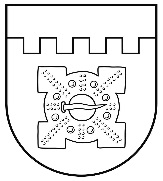 LATVIJAS REPUBLIKADOBELES NOVADA DOMEBrīvības iela 17, Dobele, Dobeles novads, LV-3701Tālr. 63707269, 63700137, 63720940, e-pasts dome@dobele.lvDOMES SĒDES PROTOKOLSDobelē2020. gada 27. augustā									Nr.11Sēde sasaukta plkst. 14.00Sēde atklāta plkst. 14.00Sēdi vada:	novada domes priekšsēdētājs ANDREJS SPRIDZĀNSProtokolē:	sēžu protokolu vadītāja DACE RITERFELTESēdē piedalās deputāti: ILZE ABRAMOVIČA, IVARS CIMERMANIS, ALDIS CĪRULIS, SARMĪTE DUDE, VIKTORS EIHMANIS, EDGARS GAIGALIS, AGITA JANSONE, EDĪTE KAUFMANE (ierodas plkst.14:08), EDGARS LAIMIŅŠ, BAIBA LUCAUA-MAKALISTERE, KASPARS ĻAKSA, AINĀRS MEIERS, INITA NEIMANE, SANITA OLŠEVSKA, NORMUNDS SMILTNIEKS, ANDREJS SPRIDZĀNSSēdē nepiedalās deputāts GUNTIS SAFRANOVIČS – iemesls: darba pienākumiSēdē piedalās pašvaldības administrācijas un iestāžu darbinieki: izpilddirektors AGRIS VILKS, izpilddirektora vietnieks GUNĀRS KURLOVIČS, Finanšu un grāmatvedības nodaļas vadītāja JOLANTA KALNIŅA, Administratīvās nodaļas vadītāja IRĒNA EIDMANE, Juridiskās nodaļas juriste INGUNA PERSIDSKA, Nekustamā īpašuma nodaļas vadītāja AUSTRA APSĪTE, Attīstības un plānošanas nodaļas vadītāja LAILA ŠEREIKO, Komunālās nodaļas vadītājs DAINIS SIRSONIS, Izglītības pārvaldes vadītāja AIJA DIDRIHSONE, Kultūras un sporta pārvaldes vadītāja MĀRA KRŪMIŅA, datortīklu administrators GINTS DZENISANDREJS SPRIDZĀNS uzaicina sākt darba kārtības jautājumu izskatīšanu.Darba kārtība:1.Par nekustamā īpašuma „Zālītes” Bikstu  pagastā, Dobeles novadā zemes ierīcības projekta apstiprināšanuZIŅO Nekustamā īpašuma nodaļas vadītāja AUSTRA APSĪTE par zemes ierīcības projekta apstiprināšanu nekustamā īpašuma „Zālītes” Bikstu pagastā zemes vienības sadalīšanai divos zemesgabalos.Jautājums izskatīts Tautsaimniecības un attīstības komitejas sēdē 2020. gada 18. augustā un apstiprināta lēmuma projekta iesniegšana izskatīšanai novada domē.ANDREJS SPRIDZĀNS aicina uzdot jautājumus.Deputātiem jautājumu nav.ANDREJS SPRIDZĀNS uzaicina balsot par lēmuma projektu.Saskaņā ar Zemes ierīcības likuma 8. un 19. pantu, Nekustamā īpašuma valsts kadastra likuma 9. panta pirmās daļas 1. punktu un Ministru kabineta 2006. gada 20. jūnija noteikumu Nr. 496 „Nekustamā īpašuma lietošanas mērķu klasifikācija un nekustamā īpašuma lietošanas mērķu noteikšanas un maiņas kārtība” 16.1. apakšpunktu, Dobeles novada dome ar 15 balsīm PAR (I. ABRAMOVIČA, I. CIMERMANIS, A. CĪRULIS, S. DUDE, V. EIHMANIS, E. GAIGALIS, A. JANSONE, E. LAIMIŅŠ, B. LUCAUA-MAKALISTERE, K.ĻAKSA, A. MEIERS, I. NEIMANE, S. OLŠEVSKA, N. SMILTNIEKS, A. SPRIDZĀNS), PRET – nav, ATTURAS – nav, NOLEMJ pieņemt lēmumu. (Lēmums Nr. 208/11 pielikumā)2.Par nekustamā īpašuma „Draudzības iela 17” Jaunbērzē, Jaunbērzes pagastā, Dobeles novadā sadalīšanuZIŅO Nekustamā īpašuma nodaļas vadītāja AUSTRA APSĪTE par nekustamā īpašuma „Draudzības iela 17” Jaunbērzes pagastā sadalīšanu divos atsevišķos īpašumos.Jautājums izskatīts Tautsaimniecības un attīstības komitejas sēdē 2020. gada 18. augustā un apstiprināta lēmuma projekta iesniegšana izskatīšanai novada domē.ANDREJS SPRIDZĀNS aicina uzdot jautājumus.Deputātiem jautājumu nav.ANDREJS SPRIDZĀNS uzaicina balsot par lēmuma projektu.Saskaņā ar Nekustamā īpašuma valsts kadastra likuma 9. panta pirmās daļas 1. punktu, 33. panta pirmās daļas 2. punktu un Ministru kabineta 2006. gada 20. jūnija noteikumu Nr. 496 „Nekustamā īpašuma lietošanas mērķu klasifikācija un nekustamā īpašuma lietošanas mērķu noteikšanas un maiņas kārtība” 16.1. apakšpunktu un 23. punktu, Dobeles novada dome ar 15 balsīm PAR (I. ABRAMOVIČA, I. CIMERMANIS, A. CĪRULIS, S. DUDE, V. EIHMANIS, E. GAIGALIS, A. JANSONE, E. LAIMIŅŠ, B. LUCAUA-MAKALISTERE, K.ĻAKSA, A. MEIERS, I. NEIMANE, S. OLŠEVSKA, N. SMILTNIEKS, A. SPRIDZĀNS), PRET – nav, ATTURAS – nav, NOLEMJ pieņemt lēmumu. (Lēmums Nr. 209/11 pielikumā)3.Par nekustamā īpašuma „Ozoli” Annenieku pagastā, Dobeles novadā sadalīšanuZIŅO Nekustamā īpašuma nodaļas vadītāja AUSTRA APSĪTE par nekustamā īpašuma „Ozoli” Annenieku pagastā sadalīšanu divos atsevišķos īpašumos, nosakot zemes lietošanas mērķi.Jautājums izskatīts Tautsaimniecības un attīstības komitejas sēdē 2020. gada 18. augustā un apstiprināta lēmuma projekta iesniegšana izskatīšanai novada domē.ANDREJS SPRIDZĀNS aicina uzdot jautājumus.Deputātiem jautājumu nav.ANDREJS SPRIDZĀNS uzaicina balsot par lēmuma projektu.Saskaņā ar Nekustamā īpašuma valsts kadastra likuma 9. panta pirmās daļas 1. punktu, 33. panta pirmās daļas 2. punktu un Ministru kabineta 2006. gada 20. jūnija noteikumu Nr. 496 „Nekustamā īpašuma lietošanas mērķu klasifikācija un nekustamā īpašuma lietošanas mērķu noteikšanas un maiņas kārtība” 16.1. apakšpunktu un 23. punktu, Dobeles novada dome ar 15 balsīm PAR (I. ABRAMOVIČA, I. CIMERMANIS, A. CĪRULIS, S. DUDE, V. EIHMANIS, E. GAIGALIS, A. JANSONE, E. LAIMIŅŠ, B. LUCAUA-MAKALISTERE, K.ĻAKSA, A. MEIERS, I. NEIMANE, S. OLŠEVSKA, N. SMILTNIEKS, A. SPRIDZĀNS), PRET – nav, ATTURAS – nav, NOLEMJ pieņemt lēmumu. (Lēmums Nr. 210/11 pielikumā)4.Par jaunu nekustamo īpašumu izveidošanuZIŅO Nekustamā īpašuma nodaļas vadītāja AUSTRA APSĪTE par divu atsevišķu īpašumu izveidošanu no pašvaldībai piekritīgā zemesgabala „Zeme pie Bērzbeķes - 71” Dobeles  pagastā, nosakot jaunizveidotajiem īpašumiem zemes lietošanas mērķi.Jautājums izskatīts Tautsaimniecības un attīstības komitejas sēdē 2020. gada 18. augustā un apstiprināta lēmuma projekta iesniegšana izskatīšanai novada domē.ANDREJS SPRIDZĀNS aicina uzdot jautājumus.Deputātiem jautājumu nav.ANDREJS SPRIDZĀNS uzaicina balsot par lēmuma projektu.Saskaņā ar likuma „Par pašvaldībām” 41. panta pirmās daļas 4. punktu, Dobeles novada dome ar 15 balsīm PAR (I. ABRAMOVIČA, I. CIMERMANIS, A. CĪRULIS, S. DUDE, V. EIHMANIS, E. GAIGALIS, A. JANSONE, E. LAIMIŅŠ, B. LUCAUA-MAKALISTERE, K.ĻAKSA, A. MEIERS, I. NEIMANE, S. OLŠEVSKA, N. SMILTNIEKS, A. SPRIDZĀNS), PRET – nav, ATTURAS – nav, NOLEMJ pieņemt lēmumu. (Lēmums Nr. 211/11 pielikumā)5.Par medību tiesību nodošanu ZIŅO Nekustamā īpašuma nodaļas vadītāja AUSTRA APSĪTE par medību tiesību nodošanu Auru mednieku klubam „Auri” pašvaldībai piekritīgajos zemesgabalos Auru un Krimūnu pagastos.Jautājums izskatīts Tautsaimniecības un attīstības komitejas sēdē 2020. gada 18. augustā un apstiprināta lēmuma projekta iesniegšana izskatīšanai novada domē.ANDREJS SPRIDZĀNS aicina uzdot jautājumus.KASPARS ĻAKSA jautā, vai iepriekš Auru mednieku klubam tika nodotas medību tiesības Krimūnu pagasta teritorijā un vai Krimūnu mednieki ir informēti par šādu iespēju.Atbild AUSTRA APSĪTE.Citu jautājumu deputātiem nav.ANDREJS SPRIDZĀNS uzaicina balsot par lēmuma projektu.Saskaņā ar likuma „Par pašvaldībām” 14. panta pirmās daļas 2. punktu, Medību likuma 1. panta 9. punktu un Ministru kabineta 2014.gada 22. jūlija noteikumu Nr. 421 „Medību noteikumi“ 13. un 14. punktu, Dobeles novada dome ar 15 balsīm PAR (I. ABRAMOVIČA, I. CIMERMANIS, A. CĪRULIS, S. DUDE, V. EIHMANIS, E. GAIGALIS, A. JANSONE, E. KAUFMANE, E. LAIMIŅŠ, B. LUCAUA-MAKALISTERE, A. MEIERS, I. NEIMANE, S. OLŠEVSKA, N. SMILTNIEKS, A. SPRIDZĀNS), PRET – nav, ATTURAS – 1 (K.ĻAKSA), NOLEMJ pieņemt lēmumu. (Lēmums Nr. 212/11 pielikumā)6.Par Dobeles novada domes lēmumu atcelšanuZIŅO Nekustamā īpašuma nodaļas vadītāja AUSTRA APSĪTE par Dobeles novada domes 2016. gada 24. novembra lēmuma Nr. 261/11 „Par izsoles rezultātu apstiprināšanu” 1. punkta, 2018. gada 27. decembra lēmuma Nr. 279/15 „Par pašvaldības nekustamā īpašuma – dzīvokļa Nr. 3 Elektrības ielā 3 Dobelē, Dobeles novadā atsavināšanu” un 2019. gada 28. februāra lēmuma Nr. 46/2 „Par izsoles rezultātu apstiprināšanu” 4. punkta atcelšanu, un noslēgto pirkuma līgumu anulēšanu.Jautājums izskatīts Tautsaimniecības un attīstības komitejas sēdē 2020. gada 18. augustā un apstiprināta lēmuma projekta iesniegšana izskatīšanai novada domē.ANDREJS SPRIDZĀNS aicina uzdot jautājumus.Deputātiem jautājumu nav.ANDREJS SPRIDZĀNS uzaicina balsot par lēmuma projektu.Saskaņā ar likuma „Par pašvaldībām” 41. panta pirmās daļas 4. punktu un Latvijas Republikas Civillikuma 1663. pantu, 2040. panta 5. punktu un 2052. pantu, Dobeles novada dome ar 16 balsīm PAR (I. ABRAMOVIČA, I. CIMERMANIS, A. CĪRULIS, S. DUDE, V. EIHMANIS, E. GAIGALIS, A. JANSONE, E. KAUFMANE, E. LAIMIŅŠ, B. LUCAUA-MAKALISTERE, K.ĻAKSA, A. MEIERS, I. NEIMANE, S. OLŠEVSKA, N. SMILTNIEKS, A. SPRIDZĀNS), PRET – nav, ATTURAS – nav, NOLEMJ pieņemt lēmumu. (Lēmums Nr. 213/11 pielikumā)7.Par pašvaldības īpašuma tiesību izbeigšanuZIŅO Nekustamā īpašuma nodaļas vadītāja AUSTRA APSĪTE par pašvaldības īpašuma tiesību izbeigšanu uz Dobeles novada pašvaldībai piederošajiem nekustamajiem īpašumiem – daudzdzīvokļu mājām Avotu ielā 5B un Robežu ielā 15, Dobelē, ievērojot to, ka dzīvojamajās mājās privatizēti visi dzīvokļi un neapdzīvojamās telpas, un to īpašniekiem nostiprinātas īpašuma tiesības zemesgrāmatā.Jautājums izskatīts Tautsaimniecības un attīstības komitejas sēdē 2020. gada 18. augustā un apstiprināta lēmuma projekta iesniegšana izskatīšanai novada domē.ANDREJS SPRIDZĀNS aicina uzdot jautājumus.Deputātiem jautājumu nav.ANDREJS SPRIDZĀNS uzaicina balsot par lēmuma projektu.Pamatojoties uz likuma „Par valsts un pašvaldību dzīvojamo māju privatizāciju” 48. panta pirmo daļu un Dobeles pilsētas dzīvojamo māju privatizācijas komisijas un Dobeles novada domes noslēgtajiem dzīvokļu un neapdzīvojamo telpu pirkuma līgumiem, Dobeles novada dome ar 16 balsīm PAR (I. ABRAMOVIČA, I. CIMERMANIS, A. CĪRULIS, S. DUDE, V. EIHMANIS, E. GAIGALIS, A. JANSONE, E. KAUFMANE, E. LAIMIŅŠ, B. LUCAUA-MAKALISTERE, K.ĻAKSA, A. MEIERS, I. NEIMANE, S. OLŠEVSKA, N. SMILTNIEKS, A. SPRIDZĀNS), PRET – nav, ATTURAS – nav, NOLEMJ pieņemt lēmumu. (Lēmums Nr. 214/11 pielikumā)8.Par pašvaldības nekustamā īpašuma – dzīvokļa Nr. 46 Muldavas ielā 10,Dobelē, Dobeles novadā atsavināšanuZIŅO Nekustamā īpašuma nodaļas vadītāja AUSTRA APSĪTE par pašvaldībai piederošā nekustamā īpašuma – trīsistabu dzīvokļa Nr. 46 Muldavas ielā 10, Dobelē atsavināšanu, par noteikto pirkuma maksu pārdodot to dzīvokļa īrniecei.Jautājums izskatīts Tautsaimniecības un attīstības komitejas sēdē 2020. gada 18. augustā un apstiprināta lēmuma projekta iesniegšana izskatīšanai novada domē.ANDREJS SPRIDZĀNS aicina uzdot jautājumus.Deputātiem jautājumu nav.ANDREJS SPRIDZĀNS uzaicina balsot par lēmuma projektu.Saskaņā ar Publiskas personas mantas atsavināšanas likuma 8. panta trešo daļu un 45. panta ceturto daļu un Ministru kabineta 2011. gada 1. februāra noteikumu Nr. 109 “Kārtība, kādā atsavināma publiskas personas manta” 38. punktu, kā arī sertificēta vērtētāja vērtējumu, Dobeles novada dome ar 16 balsīm PAR (I. ABRAMOVIČA, I. CIMERMANIS, A. CĪRULIS, S. DUDE, V. EIHMANIS, E. GAIGALIS, A. JANSONE, E. KAUFMANE, E. LAIMIŅŠ, B. LUCAUA-MAKALISTERE, K.ĻAKSA, A. MEIERS, I. NEIMANE, S. OLŠEVSKA, N. SMILTNIEKS, A. SPRIDZĀNS), PRET – nav, ATTURAS – nav, NOLEMJ pieņemt lēmumu. (Lēmums Nr. 215/11 pielikumā)9.Par pašvaldības nekustamā īpašuma – dzīvokļa Nr. 18 Dārza ielā 3, Apguldē, Naudītes pagastā, Dobeles novadā atsavināšanuZIŅO Nekustamā īpašuma nodaļas vadītāja AUSTRA APSĪTE par pašvaldībai piederošā nekustamā īpašuma – neizīrēta trīsistabu dzīvokļa Nr. 18 Dārza ielā 3, Apguldē, Naudītes pagastā, 69,3 kv.m. platībā atsavināšanu, rīkojot atklātu izsoli.Jautājums izskatīts Tautsaimniecības un attīstības komitejas sēdē 2020. gada 18. augustā un apstiprināta lēmuma projekta iesniegšana izskatīšanai novada domē.ANDREJS SPRIDZĀNS aicina uzdot jautājumus.Deputātiem jautājumu nav.ANDREJS SPRIDZĀNS uzaicina balsot par lēmuma projektu.Saskaņā ar Publiskas personas mantas atsavināšanas likuma 4. panta pirmo daļu, 5. panta pirmo daļu, 8. panta trešo daļu un 9. panta otro daļu un Ministru kabineta 2011. gada 1. februāra noteikumu Nr. 109 “Kārtība, kādā atsavināma publiskas personas manta” 38. punktu, Dobeles novada dome ar 16 balsīm PAR (I. ABRAMOVIČA, I. CIMERMANIS, A. CĪRULIS, S. DUDE, V. EIHMANIS, E. GAIGALIS, A. JANSONE, E. KAUFMANE, E. LAIMIŅŠ, B. LUCAUA-MAKALISTERE, K.ĻAKSA, A. MEIERS, I. NEIMANE, S. OLŠEVSKA, N. SMILTNIEKS, A. SPRIDZĀNS), PRET – nav, ATTURAS – nav, NOLEMJ pieņemt lēmumu. (Lēmums Nr. 216/11 pielikumā)10.Par pašvaldības nekustamā īpašuma “Pokaiņi 123” Krimūnu pagastā,Dobeles novadā atsavināšanuZIŅO Nekustamā īpašuma nodaļas vadītāja AUSTRA APSĪTE par pašvaldības nekustamā īpašuma – zemesgabala “Pokaiņi 123” Krimūnu pagastā, 0,1154 ha platībā atsavināšanu, rīkojot atklātu izsoli.Jautājums izskatīts Tautsaimniecības un attīstības komitejas sēdē 2020. gada 18. augustā un apstiprināta lēmuma projekta iesniegšana izskatīšanai novada domē.ANDREJS SPRIDZĀNS aicina uzdot jautājumus.Deputātiem jautājumu nav.ANDREJS SPRIDZĀNS uzaicina balsot par lēmuma projektu.Saskaņā ar Publiskas personas mantas atsavināšanas likuma 4. panta ceturtās daļas 5. punktu, 8. panta trešo daļu un 45. panta trešo daļu, un Ministru kabineta 2011. gada 1. februāra noteikumu Nr. 109 “Kārtība, kādā atsavināma publiskas personas manta” 38. punktu, Dobeles novada dome ar 16 balsīm PAR (I. ABRAMOVIČA, I. CIMERMANIS, A. CĪRULIS, S. DUDE, V. EIHMANIS, E. GAIGALIS, A. JANSONE, E. KAUFMANE, E. LAIMIŅŠ, B. LUCAUA-MAKALISTERE, K.ĻAKSA, A. MEIERS, I. NEIMANE, S. OLŠEVSKA, N. SMILTNIEKS, A. SPRIDZĀNS), PRET – nav, ATTURAS – nav, NOLEMJ pieņemt lēmumu. (Lēmums Nr. 217/11 pielikumā)11.Par pašvaldības nekustamā īpašuma “Pokaiņi 290” Krimūnu pagastā,Dobeles novadā atsavināšanuZIŅO Nekustamā īpašuma nodaļas vadītāja AUSTRA APSĪTE par pašvaldības nekustamā īpašuma – zemesgabala “Pokaiņi 290” Krimūnu pagastā, 0,1170 ha platībā atsavināšanu, rīkojot atklātu izsoli.Jautājums izskatīts Tautsaimniecības un attīstības komitejas sēdē 2020. gada 18. augustā un apstiprināta lēmuma projekta iesniegšana izskatīšanai novada domē.ANDREJS SPRIDZĀNS aicina uzdot jautājumus.Deputātiem jautājumu nav.ANDREJS SPRIDZĀNS uzaicina balsot par lēmuma projektu.Saskaņā ar Publiskas personas mantas atsavināšanas likuma 4. panta ceturtās daļas 5. punktu, 8. panta trešo daļu un 45. panta trešo daļu, un Ministru kabineta 2011. gada 1. februāra noteikumu Nr. 109 “Kārtība, kādā atsavināma publiskas personas manta” 38. punktu, Dobeles novada dome ar 16 balsīm PAR (I. ABRAMOVIČA, I. CIMERMANIS, A. CĪRULIS, S. DUDE, V. EIHMANIS, E. GAIGALIS, A. JANSONE, E. KAUFMANE, E. LAIMIŅŠ, B. LUCAUA-MAKALISTERE, K.ĻAKSA, A. MEIERS, I. NEIMANE, S. OLŠEVSKA, N. SMILTNIEKS, A. SPRIDZĀNS), PRET – nav, ATTURAS – nav, NOLEMJ pieņemt lēmumu. (Lēmums Nr. 218/11 pielikumā)12.Par izsoles rezultātu apstiprināšanuZIŅO Juridiskās nodaļas juriste INGUNA PERSIDSKA par 19. augustā notikušo pašvaldības nekustamo īpašumu izsoli, lūdz apstiprināt izsoles rezultātus un atļaut slēgt pirkuma līgumus.ANDREJS SPRIDZĀNS aicina uzdot jautājumus.Deputātiem jautājumu nav.ANDREJS SPRIDZĀNS uzaicina balsot par lēmuma projektu.Saskaņā ar likumu Saskaņā ar Publiskas personas mantas atsavināšanas likuma 34.panta  otrajā daļā un likuma „Par pašvaldībām” 21.panta pirmās daļas 17.punktā noteikto, Dobeles novada dome ar 16 balsīm PAR (I. ABRAMOVIČA, I. CIMERMANIS, A. CĪRULIS, S. DUDE, V. EIHMANIS, E. GAIGALIS, A. JANSONE, E. KAUFMANE, E. LAIMIŅŠ, B. LUCAUA-MAKALISTERE, K.ĻAKSA, A. MEIERS, I. NEIMANE, S. OLŠEVSKA, N. SMILTNIEKS, A. SPRIDZĀNS), PRET – nav, ATTURAS – nav, NOLEMJ pieņemt lēmumu. (Lēmums Nr. 219/11 pielikumā)13.Par daudzdzīvokļu dzīvojamo māju pārvaldīšanas tiesību nodošanu	ZIŅO Juridiskās nodaļas juriste INGUNA PERSIDSKA par daudzdzīvokļu dzīvojamo māju pārvaldīšanas tiesību nodošanu saskaņā ar dzīvokļu īpašnieku kopsapulcēs pieņemtajiem lēmumiem par pārvaldīšanas tiesību pārņemšanu.Jautājums izskatīts Tautsaimniecības un attīstības komitejas sēdē 2020. gada 18. augustā un apstiprināta lēmuma projekta iesniegšana izskatīšanai novada domē.ANDREJS SPRIDZĀNS aicina uzdot jautājumus.EDGARS GAIGALIS jautā, no kā tiek pārņemtas pārvaldīšanas tiesības.Atbild INGUNA PERSIDSKA.Citu jautājumu deputātiem nav.ANDREJS SPRIDZĀNS uzaicina balsot par lēmuma projektu..Pamatojoties uz likuma „Par valsts un pašvaldību dzīvojamo māju privatizāciju” 51. panta trešo, piekto un sesto daļu, 75. panta septīto daļu, ievērojot daudzdzīvokļu dzīvojamās mājas dzīvokļu īpašnieku kopsapulces lēmumus par dzīvojamo māju pārvaldīšanas tiesību nodošanu, Dobeles novada dome ar 16 balsīm PAR (I. ABRAMOVIČA, I. CIMERMANIS, A. CĪRULIS, S. DUDE, V. EIHMANIS, E. GAIGALIS, A. JANSONE, E. KAUFMANE, E. LAIMIŅŠ, B. LUCAUA-MAKALISTERE, K.ĻAKSA, A. MEIERS, I. NEIMANE, S. OLŠEVSKA, N. SMILTNIEKS, A. SPRIDZĀNS), PRET – nav, ATTURAS – nav, NOLEMJ pieņemt lēmumu. (Lēmums Nr. 220/11 pielikumā)14.Par Dobeles novada pašvaldības pamatlīdzekļu ieguldīšanuSIA „DOBELES ŪDENS”  pamatkapitālāZIŅO Komunālās nodaļas vadītājs DAINIS SIRSONIS par Dobeles novada pašvaldības mantas Apguldes ciemā, Naudītes pagastā ieguldīšanu SIA “Dobeles ūdens” pamatkapitālā. Informē, ka 2018. gadā Apguldes skola tika nodota Aizsardzības ministrijai, 2019. gadā pēc vienošanās ar ministriju tika sākta komunālās saimniecības tīklu pārbūve, tā pabeigta 2020. gada pavasarī un atbilstoši normatīvajiem aktiem ir veikts ieguldījuma novērtējums.Jautājums izskatīts Finanšu un budžeta komitejas sēdē 2020. gada 20. augustā un apstiprināta lēmuma projekta iesniegšana izskatīšanai novada domē.ANDREJS SPRIDZĀNS aicina uzdot jautājumus.AINĀRS MEIERS jautā, par kādiem līdzekļiem tika realizēts pārbūves projekts.Atbild DAINIS SIRSONIS.Citu jautājumu deputātiem nav.ANDREJS SPRIDZĀNS uzaicina balsot par lēmuma projektu.Saskaņā ar Publiskas personas mantas atsavināšanas likuma 3. panta pirmās daļas 4. punktu pašvaldības nekustamo un kustamo mantu var atsavināt, ieguldot kapitālsabiedrības pamatkapitālā. Šā likuma 40. panta pirmajā daļā noteikts, ka lēmumu par publiskas personas mantas ieguldīšanu esošas kapitālsabiedrības pamatkapitālā  pieņem attiecīgi šā likuma 5. pantā noteiktā institūcija (amatpersona), savukārt minētā panta otrā daļa noteic, ka kapitālsabiedrībā ieguldāmo mantu novērtē Komerclikumā noteiktajā kārtībā.	Atbilstoši Komerclikuma 154. panta pirmajā daļā noteiktajam ir veikts mantiskā ieguldījuma novērtējums un saņemts SIA “VCG Ekspertu grupa” (reģ.Nr. 40003554692, Krišjāņa Barona iela 31, Rīga, LV-1011) atzinums.Saskaņā ar Publiskas personas kapitāla daļu un kapitālsabiedrību pārvaldības likuma 63. panta pirmās daļas 1. punktu, Komerclikuma 197. panta pirmās daļas 1. punktu un Publiskas personas mantas atsavināšanas likuma 40. panta pirmo daļu, Dobeles novada dome ar 16 balsīm PAR (I. ABRAMOVIČA, I. CIMERMANIS, A. CĪRULIS, S. DUDE, V. EIHMANIS, E. GAIGALIS, A. JANSONE, E. KAUFMANE, E. LAIMIŅŠ, B. LUCAUA-MAKALISTERE, K.ĻAKSA, A. MEIERS, I. NEIMANE, S. OLŠEVSKA, N. SMILTNIEKS, A. SPRIDZĀNS), PRET – nav, ATTURAS – nav, NOLEMJ pieņemt lēmumu. (Lēmums Nr. 221/11 pielikumā)15.Par Dobeles novada pašvaldības autoceļu uzturēšanas klasēm ZIŅO Komunālās nodaļas vadītājs DAINIS SIRSONIS par aktualizēto Dobeles novada pašvaldības autoceļu un to posmu sarakstu ar autoceļu uzturēšanas klasēm ziemas un vasaras sezonai.Jautājums izskatīts Tautsaimniecības un attīstības komitejas sēdē 2020. gada 18. augustā un apstiprināta lēmuma projekta iesniegšana izskatīšanai novada domē.ANDREJS SPRIDZĀNS aicina uzdot jautājumus.Deputātiem jautājumu nav.ANDREJS SPRIDZĀNS uzaicina balsot par lēmuma projektu.Saskaņā ar likuma “Par pašvaldībām”15. panta pirmās daļas 2. punktu un Ministru kabineta 2010. gada 9. marta noteikumu Nr. 224 ”Noteikumi par valsts un pašvaldību autoceļu ikdienas uzturēšanas prasībām un to izpildes kontroli” 4.2. apakšpunktu un 9. punktu, Dobeles novada dome ar 16 balsīm PAR (I. ABRAMOVIČA, I. CIMERMANIS, A. CĪRULIS, S. DUDE, V. EIHMANIS, E. GAIGALIS, A. JANSONE, E. KAUFMANE, E. LAIMIŅŠ, B. LUCAUA-MAKALISTERE, K.ĻAKSA, A. MEIERS, I. NEIMANE, S. OLŠEVSKA, N. SMILTNIEKS, A. SPRIDZĀNS), PRET – nav, ATTURAS – nav, NOLEMJ pieņemt lēmumu. (Lēmums Nr. 222/11 pielikumā)16.Grozījums Dobeles novada domes 2017. gada 28.decembra lēmumā Nr. 340/15„Par Zemgales plānošanas reģiona deinstitucionalizācijas plāna(2017-2020) saskaņošanu”Ziņo Attīstības un plānošanas nodaļas vadītāja LAILA ŠEREIKO par grozījumu Dobeles novada domes 2017. gada 28.decembra lēmumā Nr. 340/15 “Par Zemgales plānošanas reģiona deinstitucionalizācijas plāna (2017-2020) saskaņošanu”, kas nepieciešams sakarā ar nodomu dienas aprūpes centru personām ar īpaši smagiem funkcionāliem traucējumiem (20 vietas) veidot nevis Brīvības ielā 3, kā bija plānots, bet Brīvības ielā 27, jo ir izvērtēts un secināts, ka ēka Brīvības ielā 3 ir sliktā tehniskā stāvoklī, un informē par iespējamo telpu izmantošanas risinājumu Brīvības ielā 27.Jautājums izskatīts Finanšu un budžeta komitejas sēdē 2020. gada 20. augustā un apstiprināta lēmuma projekta iesniegšana izskatīšanai novada domē.ANDREJS SPRIDZĀNS aicina uzdot jautājumus.EDGARS GAIGALIS jautā, vai ir izvērtēts, cik aktuāla būs pakalpojuma nepieciešamība, kad projekts tiks realizēts.Atbild LAILA ŠEREIKO.Citu jautājumu deputātiem nav.ANDREJS SPRIDZĀNS uzaicina balsot par lēmuma projektu.Dobeles novada dome ar 16 balsīm PAR (I. ABRAMOVIČA, I. CIMERMANIS, A. CĪRULIS, S. DUDE, V. EIHMANIS, E. GAIGALIS, A. JANSONE, E. KAUFMANE, E. LAIMIŅŠ, B. LUCAUA-MAKALISTERE, K.ĻAKSA, A. MEIERS, I. NEIMANE, S. OLŠEVSKA, N. SMILTNIEKS, A. SPRIDZĀNS), PRET – nav, ATTURAS – nav, NOLEMJ pieņemt lēmumu. (Lēmums Nr. 223/11 pielikumā)17.Grozījumi Dobeles novada domes 2018. gada 27. decembra lēmumā Nr. 293/15„Par projekta “Sabiedrībā balstītu sociālo pakalpojumu infrastruktūras attīstība Dobeles novadā” iesnieguma iesniegšanu”Ziņo Attīstības un plānošanas nodaļas vadītāja LAILA ŠEREIKO par grozījumiem Dobeles novada domes 2018. gada 27. decembra lēmumā Nr. 293/15 “Par projekta “Sabiedrībā balstītu sociālo pakalpojumu infrastruktūras attīstība Dobeles novadā” iesnieguma iesniegšanu”, kas nepieciešami sakarā ar projekta izmaksu precizēšanu sakarā ar pieejamo papildu finansējumu.Jautājums izskatīts Finanšu un budžeta komitejas sēdē 2020. gada 20. augustā un apstiprināta lēmuma projekta iesniegšana izskatīšanai novada domē.ANDREJS SPRIDZĀNS aicina uzdot jautājumus.KASPARS ĻAKSA jautā par papildu izmaksām.EDGARS GAIGALIS jautā par projekta kopējā finansējuma sadalījumu un par projekta ietvaros paredzētās darbības uzsākšanu.Atbild LAILA ŠEREIKO.Citu jautājumu deputātiem nav.ANDREJS SPRIDZĀNS uzaicina balsot par lēmuma projektu.Saskaņā ar Zemgales plānošanas reģiona deinstitucionalizācijas plāna grozījumiem, kurā tiek noteikta sociālā pakalpojuma – dienas aprūpes centrs personām ar īpaši smagiem funkcionāliem traucējumiem (20 vietas), pārvietošana no ēkas Brīvības ielā 3, Dobelē uz ēku Brīvības ielā 27, Dobelē, Dobeles novada dome ar 15 balsīm PAR (I. ABRAMOVIČA, I. CIMERMANIS, A. CĪRULIS, S. DUDE, V. EIHMANIS, E. GAIGALIS, A. JANSONE, E. KAUFMANE, E. LAIMIŅŠ, B. LUCAUA-MAKALISTERE, K.ĻAKSA, I. NEIMANE, S. OLŠEVSKA, N. SMILTNIEKS, A. SPRIDZĀNS), PRET – nav, ATTURAS – 1 (A.MEIERS), NOLEMJ pieņemt lēmumu. (Lēmums Nr. 224/11 pielikumā)18.Grozījumi Dobeles novada domes 2020. gada 30. janvāra lēmumā Nr. 26/2 “Par Dobeles novada attīstības programmas 2014.-2020. gadam aktualizētā investīciju plāna apstiprināšanu”Ziņo Attīstības un plānošanas nodaļas vadītāja LAILA ŠEREIKO par grozījumiem Dobeles novada domes 2020. gada 30. janvāra lēmuma Nr. 26/2 “Par Dobeles novada attīstības programmas 2014. – 2020. gadam aktualizēta investīciju plāna apstiprināšanu” pielikumā “Investīciju plāns (2020. gadam)” projekta idejā Nr. 39 “Projekts “Sabiedrībā balstīta sociālo pakalpojumu infrastruktūras attīstība Dobeles novadā”.Jautājums izskatīts Finanšu un budžeta komitejas sēdē 2020. gada 20. augustā un apstiprināta lēmuma projekta iesniegšana izskatīšanai novada domē.ANDREJS SPRIDZĀNS aicina uzdot jautājumus.Deputātiem jautājumu nav.ANDREJS SPRIDZĀNS uzaicina balsot par lēmuma projektu.Saskaņā ar likuma „Par pašvaldībām” 41. panta pirmās daļas 4. punktu un, ņemot vērā Zemgales plānošanas reģiona deinstitucionalizācijas plānu par sociālā pakalpojuma – dienas aprūpes centrs personām ar īpaši smagiem funkcionāliem traucējumiem (20 vietas), pārvietošanu no ēkas Brīvības ielā 3, Dobelē uz ēku Brīvības ielā 27, Dobelē, Dobeles novada dome ar 15 balsīm PAR (I. ABRAMOVIČA, I. CIMERMANIS, A. CĪRULIS, S. DUDE, V. EIHMANIS, E. GAIGALIS, A. JANSONE, E. KAUFMANE, E. LAIMIŅŠ, B. LUCAUA-MAKALISTERE, K.ĻAKSA, I. NEIMANE, S. OLŠEVSKA, N. SMILTNIEKS, A. SPRIDZĀNS), PRET – nav, ATTURAS – 1 (A.MEIERS), NOLEMJ pieņemt lēmumu. (Lēmums Nr. 225/11 pielikumā)19.Par projekta “Dobeles pils arheoloģisko atradumu datēšana” iesnieguma iesniegšanuZiņo Attīstības un plānošanas nodaļas vadītāja LAILA ŠEREIKO par projekta “Dobeles pils arheoloģisko atradumu datēšana” iesnieguma iesniegšanu Valsts kultūrkapitāla fonda mērķprogrammas “Kultūras mantojuma nozare” projektu konkursā, informē par nepieciešamo finansējumu un projekta ietvaros plānotajām aktivitātēm.ANDREJS SPRIDZĀNS aicina uzdot jautājumus.Deputātiem jautājumu nav.ANDREJS SPRIDZĀNS uzaicina balsot par lēmuma projektu.Saskaņā ar likuma „Par pašvaldībām” 15. panta pirmās daļas 5. punktu, Valsts kultūrkapitāla fonda mērķprogrammas “Kultūras mantojuma nozare” projektu konkursa nolikumu un ņemot vērā Dobeles novada attīstības programmā 2014.-2020. gadam noteiktā Rīcības virziena (RV4) “Kultūra, sports un atpūta” uzdevumu (U6) “Pilnveidot kultūras iestāžu infrastruktūru un piedāvājumu” (R 1.35 “Veidot, attīstīt un papildināt kultūras infrastruktūru”), Dobeles novada dome ar 15 balsīm PAR (I. ABRAMOVIČA, I. CIMERMANIS, A. CĪRULIS, S. DUDE, V. EIHMANIS, E. GAIGALIS, A. JANSONE, E. KAUFMANE, E. LAIMIŅŠ, B. LUCAUA-MAKALISTERE, K.ĻAKSA, I. NEIMANE, S. OLŠEVSKA, N. SMILTNIEKS, A. SPRIDZĀNS), PRET – nav, ATTURAS – 1 (A.MEIERS), NOLEMJ pieņemt lēmumu. (Lēmums Nr. 226/11 pielikumā)20.Par izglītības procesa organizāciju Dobeles novada pašvaldības izglītības iestādēs 2020./2021. mācību gadāZIŅO Izglītības pārvaldes vadītāja AIJA DIDRIHSONE par izglītības procesa organizācijas kārtību Dobeles novada pašvaldības izglītības iestādēs 2020./2021. mācību gadā, informē, ka dibinātāja lēmums par mācību procesa modeli nepieciešams sakarā ar drošības pasākumu ievērošanu Covid-19 infekcijas izplatības ierobežošanai.ANDREJS SPRIDZĀNS aicina uzdot jautājumus.KASPARS ĻAKSA jautā par lēmuma 3. punkta redakciju, uzskata, ka nav skaidrs, kurš būs tas, kas pieņems lēmumu mainīt modeli, ārēju faktoru gadījumā prasītos konkrēts pilnvarojums izglītības iestādes vadītājam.Atbild AIJA DIDRIHSONE un ANDREJS SPRIDZĀNS. Atbalsta ierosinājumu par 3.redakcijas precizējumu, nosakot, par ko iespējamā infekcijas izplatības gadījumā pieņem lēmumu izglītības iestādes vadītājs.EDĪTE KAUFMANE jautā par mācību procesa organizēšanas modeli skolās, kuras lēmumprojektā nav minētas.AINĀRS MEIERS jautā, ko darīs skola, ja vienam skolēnam tiks konstatēta saslimšana ar šo vīrusu, un vai nevar noorganizēt analīžu veikšanu Dobelē.EDGARS GAIGALIS jautā par izglītības iestāžu gatavību kontrolējošo institūciju pārbaudēm.BAIBA LUCAUA-MAKALISTERE jautā par iespēju izvēlēties mājmācību.Atbild ANDREJS SPRIDZĀNS un AIJA DIDRIHSONE.Citu jautājumu un ierosinājumu deputātiem nav.ANDREJS SPRIDZĀNS uzaicina balsot par lēmuma projektu precizētajā redakcijā.Saskaņā ar likuma „Par pašvaldībām” 15. panta pirmās daļas 4. punktu, Izglītības likuma 17. panta trešās daļas 28. punktu un Ministru kabineta 2020. gada 9. jūnija noteikumu Nr. 360 “Epidemioloģiskās drošības pasākumi Covid-19 infekcijas izplatības ierobežošanai” 25. punktu un 27.1. apakšpunktu, Dobeles novada dome ar 16 balsīm PAR (I. ABRAMOVIČA, I. CIMERMANIS, A. CĪRULIS, S. DUDE, V. EIHMANIS, E. GAIGALIS, A. JANSONE, E. KAUFMANE, E. LAIMIŅŠ, B. LUCAUA-MAKALISTERE, K. ĻAKSA, A. MEIERS, I. NEIMANE, S. OLŠEVSKA, N. SMILTNIEKS, A. SPRIDZĀNS), PRET – nav, ATTURAS – nav, NOLEMJ pieņemt lēmumu. (Lēmums Nr. 227/11 pielikumā)Sēde slēgta plkst. 14.50Nākošā novada domes sēde tiks sasaukta 2020. gada 24. septembrī, plkst. 14.00Sēdes vadītājs	A.SPRIDZĀNS (03.09.2020.)Protokolēja	D.RITERFELTE (03.09.2020.)Sēdes audioieraksts publicēts Dobeles novada pašvaldības mājaslapā: http://www.dobele.lv/lv/content/domes-sedes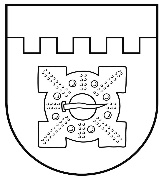 LATVIJAS REPUBLIKADOBELES NOVADA DOMEBrīvības iela 17, Dobele, Dobeles novads, LV-3701Tālr. 63707269, 63700137, 63720940, e-pasts dome@dobele.lvLĒMUMS Dobelē2020. gada 27. augustā								Nr. 208/11Par nekustamā īpašuma „Zālītes” Bikstu pagastā, Dobelesnovadā zemes ierīcības projekta apstiprināšanuIzskatījusi 2020. gada 13. augustā saņemto sabiedrības ar ierobežotu atbildību „Energoplāns”, reģistrācijas Nr. 45403018310 iesniegumu apstiprināt zemes ierīcības projektu nekustamā īpašuma „Zālītes” Bikstu pagastā, Dobeles novadā zemes vienības ar kadastra apzīmējumu 46540060002 21,9 ha platībā sadalīšanai divos zemesgabalos un iesniegto zemes ierīcības projektu, Dobeles novada dome konstatē:Nekustamais īpašums „Zālītes”, kadastra numurs 46540060002 ar platību 21,9 ha (turpmāk arī – īpašums „Zālītes”) reģistrēts Zemgales rajona tiesas Bikstu pagasta zemesgrāmatā (nodalījuma Nr.32) uz [..] (1/3 domājama daļa), [..] (1/3 domājama daļa) un akciju sabiedrības „BALTIC CONSULTING SERVICES” (1/3 domājama daļa) vārda. Nekustamais īpašums „Zālītes” sastāv no vienas zemes vienības ar kadastra apzīmējumu 46540060002 ar platību 21,9 ha.Īpašnieki vēlas sadalīt nekustamā īpašuma „Zālītes” zemes vienību ar kadastra apzīmējumu 46540060002 divās zemes vienībās.Īpašuma „Zālītes” zemes ierīcības projekta izstrāde uzsākta saskaņā ar Dobeles novada pašvaldības zemes ierīcības komisijas 2020. gada 25. jūnija lēmumu. Zemes ierīcības projektu izstrādājusi sabiedrība ar ierobežotu atbildību „Energoplāns”.Zemes ierīcības projekts izstrādāts atbilstoši spēkā esošo normatīvo aktu prasībām un 2020. gada 12. augustā saskaņots Dobeles novada pašvaldības būvvaldē.Ievērojot iepriekš minēto, saskaņā ar Zemes ierīcības likuma 8. un 19. pantu, Nekustamā īpašuma valsts kadastra likuma 9. panta pirmās daļas 1. punktu un Ministru kabineta 2006. gada 20. jūnija noteikumu Nr. 496 „Nekustamā īpašuma lietošanas mērķu klasifikācija un nekustamā īpašuma lietošanas mērķu noteikšanas un maiņas kārtība” 16.1. apakšpunktu, Dobeles novada dome NOLEMJ:1. APSTIPRINĀT sabiedrības ar ierobežotu atbildību „Energoplāns” izstrādāto zemes ierīcības projektu nekustamā īpašuma „Zālītes” Bikstu pagastā, Dobeles novadā zemes vienībai ar kadastra apzīmējumu 46540060002.2. NOTEIKT nekustamā īpašuma lietošanas mērķus:2.1. zemes vienībai ar kadastra apzīmējumu 46540060263 un platību 13,9 ha (Nr.1) – kods 0101 – zeme, uz kuras galvenā saimnieciskā darbība ir lauksaimniecība;2.2. zemes vienībai ar kadastra apzīmējumu 46540060264 un platību 8,0 ha (Nr.2) – kods 0101 – zeme, uz kuras galvenā saimnieciskā darbība ir lauksaimniecība.3. NOTEIKT nekustamā īpašuma objekta apgrūtinājumus:3.1. zemes vienībai ar kadastra apzīmējumu 46540060263 un platību 13,9 ha (Nr.1):3.1.1. 7312050201 – ekspluatācijas aizsargjoslas teritorija gar elektrisko tīklu kabeļu līniju (1.- Nr. zemes ierīcības projekta plānā);3.1.2. 7312050300 – ekspluatācijas aizsargjoslas teritorija ap elektrisko tīklu sadales iekārtu (2.- Nr. zemes ierīcības projekta plānā);3.1.3. 7312050101 – ekspluatācijas aizsargjoslas teritorija gar elektrisko tīklu gaisvadu līniju ārpus pilsētām un ciemiem ar nominālo spriegumu līdz 20 kilovoltiem (3.- Nr. zemes ierīcības projekta plānā);3.1.4. 7315030100 – ceļa servitūta teritorija (4.- Nr. zemes ierīcības projekta plānā);3.2. zemes vienībai ar kadastra apzīmējumu 46540060264 un platību 8,0 ha (Nr.2):3.2.1. 7311041000 – ūdensnotekas (ūdensteču regulēta posma un speciāli raktas gultnes), kā arī uz tās esošas hidrotehniskas būves un ierīces ekspluatācijas aizsargjoslas teritorija lauksaimniecībā izmantojamās zemēs  (5.- Nr. zemes ierīcības projekta plānā);3.2.2. 7312080102 – ekspluatācijas aizsargjoslas teritorija gar gāzesvadu ar spiedienu no 0,4 līdz 1,6 megapaskāliem (6.- Nr. zemes ierīcības projekta plānā).4. Lēmumu var pārsūdzēt Administratīvajā rajona tiesā viena mēneša laikā no lēmuma spēkā stāšanās dienas Administratīvā procesa likumā noteiktajā kārtībā.Domes priekšsēdētājs									A.SpridzānsiLATVIJAS REPUBLIKADOBELES NOVADA DOMEBrīvības iela 17, Dobele, Dobeles novads, LV-3701Tālr. 63707269, 63700137, 63720940, e-pasts dome@dobele.lvLĒMUMS Dobelē2020. gada 27. augustā								Nr. 209/11Par nekustamā īpašuma „Draudzības iela 17” Jaunbērzē, Jaunbērzes pagastā, Dobeles novadā sadalīšanuDobeles novada dome ir izskatījusi 2020. gada 5. augustā Dobeles novada pašvaldībā saņemto [..], personas kods [..], iesniegumu par nekustamā īpašuma „Draudzības iela 17” Jaunbērzes pagastā, Dobeles novadā (turpmāk arī – nekustamais īpašums „Draudzības iela 17”) sadalīšanu.Nekustamais īpašums „Draudzības iela 17”, kadastra numurs 46680030031 ar kopplatību 1,74 ha reģistrēts Zemgales rajona tiesas Jaunbērzes pagasta zemesgrāmatā (nodalījuma Nr. 108) uz [..] vārda. Nekustamais īpašums „Draudzības iela 17” sastāv no divām zemes vienībām ar kadastra apzīmējumiem: 46680030031 ar platību 0,14 ha un 46680030032 ar platību 1,6 ha.Nekustamā īpašuma „Draudzības iela 17” lietošanas mērķis ir zeme, uz kuras galvenā saimnieciskā darbība ir lauksaimniecība.[..] vēlas sadalīt nekustamo īpašumu „Draudzības iela 17” divos atsevišķos īpašumos.Saskaņā ar Nekustamā īpašuma valsts kadastra likuma 9. panta pirmās daļas 1. punktu, 33. panta pirmās daļas 2. punktu un Ministru kabineta 2006. gada 20. jūnija noteikumu Nr. 496 „Nekustamā īpašuma lietošanas mērķu klasifikācija un nekustamā īpašuma lietošanas mērķu noteikšanas un maiņas kārtība” 16.1. apakšpunktu un 23. punktu, Dobeles novada dome NOLEMJ:	1. ATĻAUT sadalīt nekustamo īpašumu „Draudzības iela 17” Jaunbērzes pagastā, Dobeles novadā divos atsevišķos īpašumos.2. NOTEIKT nekustamā īpašuma lietošanas mērķus:2.1. īpašumam ar kadastra apzīmējumu 46680030031 0,14 ha platībā – individuālo dzīvojamo māju apbūve (kods 0601);2.2. īpašumam ar kadastra apzīmējumu 46680030032 1,6 ha platībā – zeme, uz kuras galvenā saimnieciskā darbība ir lauksaimniecība (kods 0101).3. Lēmumu var pārsūdzēt Administratīvajā rajona tiesā, Jelgavas tiesu namā, Atmodas ielā 19, Jelgavā, viena mēneša laikā no tā spēkā stāšanās dienas.Domes priekšsēdētājs									A.SpridzānsLATVIJAS REPUBLIKADOBELES NOVADA DOMEBrīvības iela 17, Dobele, Dobeles novads, LV-3701Tālr. 63707269, 63700137, 63720940, e-pasts dome@dobele.lvLĒMUMS Dobelē2020. gada 27. augustā								Nr. 210/11Par nekustamā īpašuma „Ozoli” Annenieku pagastā, Dobeles novadā sadalīšanuDobeles novada dome ir izskatījusi 2020. gada 19. augustā Dobeles novada pašvaldībā saņemto [..], personas kods [..], pilnvarotās personas [..], personas kods [..], iesniegumu par nekustamā īpašuma „Ozoli” Annenieku pagastā, Dobeles novadā (turpmāk arī – nekustamais īpašums „Ozoli”) sadalīšanu.Nekustamais īpašums „Ozoli”, kadastra numurs 46420010087 ar kopplatību 8,8 ha reģistrēts Zemgales rajona tiesas Annenieku pagasta zemesgrāmatā (nodalījuma Nr. 128) uz [..] vārda. Nekustamais īpašums „Ozoli” sastāv no divām zemes vienībām ar kadastra apzīmējumiem: 46420010087 ar platību 5,3 ha un 46420010125 ar platību 3,5 ha.Nekustamā īpašuma „Ozoli” lietošanas mērķis ir zeme, uz kuras galvenā saimnieciskā darbība ir lauksaimniecība.[..] vēlas sadalīt nekustamo īpašumu „Ozoli” divos atsevišķos īpašumos.Saskaņā ar Nekustamā īpašuma valsts kadastra likuma 9. panta pirmās daļas 1. punktu, 33. panta pirmās daļas 2. punktu un Ministru kabineta 2006. gada 20. jūnija noteikumu Nr. 496 „Nekustamā īpašuma lietošanas mērķu klasifikācija un nekustamā īpašuma lietošanas mērķu noteikšanas un maiņas kārtība” 16.1. apakšpunktu un 23. punktu, Dobeles novada dome NOLEMJ:	1. ATĻAUT sadalīt nekustamo īpašumu „Ozoli” Annenieku pagastā, Dobeles novadā divos atsevišķos īpašumos.2. NOTEIKT nekustamā īpašuma lietošanas mērķus:2.1. īpašumam ar kadastra apzīmējumu 46420010087 5,3 ha platībā – zeme, uz kuras galvenā saimnieciskā darbība ir lauksaimniecība (kods 0101);2.2. īpašumam ar kadastra apzīmējumu 46420010125 3,5 ha platībā – zeme, uz kuras galvenā saimnieciskā darbība ir mežsaimniecība (kods 0201).3. Lēmumu var pārsūdzēt Administratīvajā rajona tiesā, Jelgavas tiesu namā, Atmodas ielā 19, Jelgavā, viena mēneša laikā no tā spēkā stāšanās dienas.Domes priekšsēdētājs 									A.SpridzānsLATVIJAS REPUBLIKADOBELES NOVADA DOMEBrīvības iela 17, Dobele, Dobeles novads, LV-3701Tālr. 63707269, 63700137, 63720940, e-pasts dome@dobele.lvLĒMUMS Dobelē2020. gada 27. augustā								Nr. 211/11Par jaunu nekustamo īpašumu izveidošanuSaskaņā ar likuma „Par pašvaldībām” 41. panta pirmās daļas 4. punktu, Dobeles novada dome NOLEMJ:IZVEIDOT no nekustamā īpašuma „Zeme pie Bērzbeķes -71” Dobeles  pagastā, Dobeles novadā, kadastra numurs 46600030071, ar kopplatību 1,3 ha, kas sastāv no vienas zemes vienības ar kadastra apzīmējumu 46600030071 ar platību 1,3 ha, divus atsevišķus īpašumus:1. „Bērzmalas” ar platību 1,19 ha, nosakot zemes lietošanas mērķi – zeme, uz kuras galvenā saimnieciskā darbība ir lauksaimniecība (kods 0101);2. „Bērzbekas” ar platību 0,11 ha, nosakot zemes lietošanas mērķi – zeme, uz kuras galvenā saimnieciskā darbība ir lauksaimniecība (kods 0101).Domes priekšsēdētājs									A.SpridzānsLATVIJAS REPUBLIKADOBELES NOVADA DOMEBrīvības iela 17, Dobele, Dobeles novads, LV-3701Tālr. 63707269, 63700137, 63720940, e-pasts dome@dobele.lvLĒMUMS Dobelē2020. gada 27. augustā								Nr. 212/11Par medību tiesību nodošanuIzskatījusi Dobeles novada pašvaldībā 2020. gada 31. jūlijā saņemto Auru mednieku kluba „Auri” iesniegumu par zemesgabalu medību nomas līgumu slēgšanu, saskaņā ar likuma „Par pašvaldībām” 14. panta pirmās daļas 2. punktu un Medību likuma 1. panta 9. punktu, Ministru kabineta 2014. gada 22. jūlija noteikumu Nr. 421 „Medību noteikumi” 13. un 14. punktu, Dobeles novada dome NOLEMJ:NODOT Auru mednieku klubam „Auri”, reģistrācijas Nr. 50008052661, juridiskā adrese: Zaļā iela 65, Dobele, Dobeles nov., LV-3701, medību tiesības pašvaldībai piekritīgajos zemesgabalos:1.1. „Priednieki” Auru pagastā, Dobeles novadā, 2,2 ha platībā ar kadastra apzīmējumu 46460080134;1.2. „Mūrīši” Auru pagastā, Dobeles novadā, 0,22 ha platībā ar kadastra apzīmējumu 46460080315;1.3. „Stikāni” Auru pagastā, Dobeles novadā, 0,68 ha platībā ar kadastra apzīmējumu 46460080362;1.4. „Sudmaļi” Auru pagastā, Dobeles novadā, 1,44 ha platībā ar kadastra apzīmējumu 46460080303;1.5. „Jaundimzas” Auru pagastā, Dobeles novadā, 1,9 ha platībā ar kadastra apzīmējumu 46460080416;1.6. „Meža bites” Auru pagastā, Dobeles novadā, 3,0 ha platībā ar kadastra apzīmējumu 46460080378;1.7. „Burbuļi” Auru pagastā, Dobeles novadā, 1,4 ha platībā ar kadastra apzīmējumu 46460080201; 1.8. „Avotiņu karjers” Krimūnu pagastā, Dobeles novadā, 13,22 ha platībā ar kadastra apzīmējumu 46720050174;1.9. „Teikas” Krimūnu pagastā, Dobeles novadā, 8,5 ha platībā ar kadastra apzīmējumu 46720020224.NOTEIKT, ka medību tiesību lietotājs ir atbildīgs par meža dzīvnieku radītajiem postījumiem lēmuma 1. punktā minētajos zemesgabalos.Pašvaldības izpilddirektoram slēgt ar Auru mednieku klubu „Auri” līgumu par medību tiesību nodošanu uz pieciem gadiem.Domes priekšsēdētājs									A.SpridzānsLATVIJAS REPUBLIKADOBELES NOVADA DOMEBrīvības iela 17, Dobele, Dobeles novads, LV-3701Tālr. 63707269, 63700137, 63720940, e-pasts dome@dobele.lvLĒMUMS Dobelē2020. gada 27. augustā								Nr. 213/11Par Dobeles novada domes lēmumu atcelšanuSaskaņā ar likuma „Par pašvaldībām” 41. panta pirmās daļas 4. punktu un Latvijas Republikas Civillikuma 1663. pantu, 2040. panta 5. punktu un 2052. pantu, Dobeles novada dome NOLEMJ:ATCELT Dobeles novada domes 2016. gada 24. novembra lēmuma Nr. 261/11 „Par izsoles rezultātu apstiprināšanu” 1. punktu.ATCELT 2016. gada 29. novembrī ar [..] noslēgto pirkuma līgumu Nr. 9.8/61.ATCELT Dobeles novada domes 2018. gada 31. maija lēmuma Nr. 121/5 „Par izsoles rezultātu apstiprināšanu” 2. punktu.ATCELT 2018. gada 7. jūnijā ar [..] noslēgto pirkuma līgumu Nr. 9.9/37-2018.ATCELT Dobeles novada domes 2018. gada 27. decembra lēmumu Nr. 279/15 „Par pašvaldības nekustamā īpašuma – dzīvokļa Nr. 3 Elektrības ielā 3 Dobelē, Dobeles novadā atsavināšanu”.ATCELT 2019. gada 10. janvārī ar [..] noslēgto pirkuma līgumu Nr. 9.9/3-2019.ATCELT Dobeles novada domes 2019. gada 28. februāra lēmuma Nr. 46/2 „Par izsoles rezultātu apstiprināšanu” 4. punktu.ATCELT 2019. gada 1. martā ar [..] noslēgto pirkuma līgumu Nr. 9.9/17-2019.Domes priekšsēdētājs									A.SpridzānsLATVIJAS REPUBLIKADOBELES NOVADA DOMEBrīvības iela 17, Dobele, Dobeles novads, LV-3701Tālr. 63707269, 63700137, 63720940, e-pasts dome@dobele.lvLĒMUMS Dobelē2020. gada 27. augustā								Nr. 214/11Par pašvaldības īpašuma tiesību izbeigšanu	Pamatojoties uz likuma „Par valsts un pašvaldību dzīvojamo māju privatizāciju” 48. panta pirmo daļu un Dobeles pilsētas dzīvojamo māju privatizācijas komisijas un Dobeles novada domes noslēgtajiem dzīvokļu un neapdzīvojamo telpu pirkuma līgumiem, ievērojot to, ka dzīvojamās mājās privatizēti visi dzīvokļi un neapdzīvojamās telpas un to īpašniekiem nostiprinātas īpašuma tiesības zemesgrāmatā, Dobeles novada dome NOLEMJ:1. IZBEIGT pašvaldības īpašuma tiesības uz Dobeles novada pašvaldībai piederošo nekustamo īpašumu Dobeles novadā:1.1. Avotu ielā 5B, Dobelē;1.2. Robežu ielā 15, Dobelē.2. UZDOT Dobeles novada pašvaldības Nekustamā īpašuma nodaļai veikt darbības lēmuma 1. punktā minēto īpašumu tiesību nostiprinājumu dzēšanai Dobeles rajona tiesas Zemesgrāmatu nodaļā.Domes priekšsēdētājs									A. SpridzānsLATVIJAS REPUBLIKADOBELES NOVADA DOMEBrīvības iela 17, Dobele, Dobeles novads, LV-3701Tālr. 63707269, 63700137, 63720940, e-pasts dome@dobele.lvLĒMUMS Dobelē2020. gada 27. augustā								Nr. 215/11Par pašvaldības nekustamā īpašuma – dzīvokļa Nr. 46 Muldavas ielā 10,Dobelē, Dobeles novadā atsavināšanuDobeles novada pašvaldībā ir saņemts pašvaldībai piederošā dzīvokļa Nr. 46 Muldavas ielā 10, Dobelē, Dobeles novadā īrnieces [..] iesniegums par dzīvokļa ar kopējo platību 58,8 kv.m. atsavināšanu. Publiskas personas mantas atsavināšanas likuma 4. panta ceturtās daļas 5. punktā noteikts, ka atsevišķos gadījumos publiskas personas nekustamā īpašuma atsavināšanu var ierosināt īrnieks vai viņa ģimenes loceklis, ja viņš vēlas nopirkt dzīvojamo māju, tās domājamo daļu vai dzīvokļa īpašumu šā likuma 45. pantā noteiktajā kārtībā.Sertificēta vērtētāja Guntara Pugeja noteiktā nekustamā īpašuma tirgus vērtība iepriekš minētajam dzīvoklim ir 10600 EUR (desmit tūkstoši seši simti euro).Saskaņā ar Publiskas personas mantas atsavināšanas likuma 8. panta trešo daļu un 45. panta ceturto daļu un Ministru kabineta 2011. gada 1. februāra noteikumu Nr. 109 “Kārtība, kādā atsavināma publiskas personas manta” 38. punktu, kā arī sertificēta vērtētāja vērtējumu, Dobeles novada dome NOLEMJ:[..], nekustamo īpašumu - dzīvokli Nr. 46 Muldavas ielā 10, Dobelē, Dobeles novadā, 58,8 kv.m. platībā un pie dzīvokļa īpašuma piederošās kopīpašuma 588/26964 domājamās daļas no daudzdzīvokļu dzīvojamās mājas un zemes, kadastra Nr. 4601 900 3010.1. PĀRDOT [..], personas kods [..], nekustamo īpašumu - dzīvokli Nr. 46 Muldavas ielā 10, Dobelē, Dobeles novadā, 58,8 kv.m. platībā un pie dzīvokļa īpašuma piederošās kopīpašuma 588/26964 domājamās daļas no daudzdzīvokļu dzīvojamās mājas un zemes, kadastra Nr. 4601 900 3010.2. NOTEIKT lēmuma 1. punktā minētā nekustamā īpašuma pirkuma maksu [..].3. Pircējai četrpadsmit dienu laikā no lēmuma pieņemšanas dienas jāparaksta pirkuma līgums.Domes priekšsēdētājs									A.SpridzānsLATVIJAS REPUBLIKADOBELES NOVADA DOMEBrīvības iela 17, Dobele, Dobeles novads, LV-3701Tālr. 63707269, 63700137, 63720940, e-pasts dome@dobele.lvLĒMUMS Dobelē2020. gada 27. augustā								Nr. 216/11Par pašvaldības nekustamā īpašuma – dzīvokļa Nr. 18 Dārza ielā 3, Apguldē, Naudītes pagastā, Dobeles novadā atsavināšanuDobeles novada dome ir izskatījusi ierosinājumu par Dobeles novada pašvaldībai piederošā dzīvokļa Nr. 18 Dārza ielā 3, Apguldē, Naudītes pagastā, Dobeles novadā atsavināšanu.Nekustamais īpašums - dzīvoklis Nr. 18 Dārza ielā 3, Apguldē, Naudītes pagastā, Dobeles novadā, reģistrēts Zemgales rajona tiesas Naudītes pagasta zemesgrāmatā (nodalījuma Nr. 119-18) uz Dobeles novada pašvaldības vārda.Pašvaldībai piederošais dzīvoklis Nr. 18 Dārza ielā 3, Apguldē, Naudītes pagastā, Dobeles novadā 69,3 kv.m. platībā nav izīrēts un tas nav nepieciešams pašvaldības funkciju nodrošināšanai.Sertificēta vērtētāja Guntara Pugeja noteiktā nekustamā īpašuma tirgus vērtība iepriekš minētajam dzīvoklim ir 1000 EUR (viens tūkstotis euro).Saskaņā ar Publiskas personas mantas atsavināšanas likuma 4. panta pirmo daļu, 5. panta pirmo daļu, 8. panta trešo daļu un 9. panta otro daļu un Ministru kabineta 2011. gada 1. februāra noteikumu Nr. 109 “Kārtība, kādā atsavināma publiskas personas manta” 38. punktu, Dobeles novada dome NOLEMJ:1. PĀRDOT atklātā izsolē nekustamo īpašumu – dzīvokli Nr. 18 Dārza ielā 3, Apguldē, Naudītes pagastā, Dobeles novadā, 69,3 kv.m. platībā un pie dzīvokļa piederošās kopīpašuma 657/13648 domājamās daļas no daudzdzīvokļu dzīvojamās mājas un zemes, kadastra Nr. 4680 900 0215.2. NOTEIKT atsavināmā nekustamā īpašuma sākumcenu 1500 EUR (viens tūkstotis pieci simti euro).3. UZDOT Dobeles novada pašvaldības Īpašuma konversijas komisijai apstiprināt izsoles noteikumus un organizēt nekustamā īpašuma atsavināšanu likumā noteiktā kārtībā.Domes priekšsēdētājs									A.SpridzānsLATVIJAS REPUBLIKADOBELES NOVADA DOMEBrīvības iela 17, Dobele, Dobeles novads, LV-3701Tālr. 63707269, 63700137, 63720940, e-pasts dome@dobele.lvLĒMUMS Dobelē2020. gada 27. augustā								Nr. 217/11Par pašvaldības nekustamā īpašuma “Pokaiņi 123” Krimūnu pagastā,Dobeles novadā atsavināšanuDobeles novada pašvaldība ir ierosinājusi zemesgabala “Pokaiņi 123” Krimūnu pagastā, Dobeles novadā atsavināšanu.Nekustamais īpašums – zemesgabals “Pokaiņi 123” Krimūnu pagastā, Dobeles novadā ar kadastra Nr. 4672 009 0123, platība 0,1154 ha, reģistrēts Zemgales rajona tiesas Krimūnu pagasta zemesgrāmatā (nodalījuma Nr. 100000602832) uz Dobeles novada pašvaldības vārda.	Pašvaldībai tās funkciju veikšanai minētais īpašums nav nepieciešams.Sertificēta vērtētāja Guntara Pugeja noteiktā nekustamā īpašuma tirgus vērtība noteikta 1700 EUR (viens tūkstotis septiņi simti euro). Saskaņā ar Publiskas personas mantas atsavināšanas likuma 4. panta ceturtās daļas 5. punktu, 8. panta trešo daļu un 45. panta trešo daļu un Ministru kabineta 2011. gada 1. februāra noteikumu Nr. 109 “Kārtība, kādā atsavināma publiskas personas manta” 38. punktu, Dobeles novada dome NOLEMJ:1. PĀRDOT atklātā izsolē nekustamo īpašumu – zemesgabalu “Pokaiņi 123” Krimūnu pagastā, Dobeles novadā ar kadastra Nr. 4672 009 0123, platība 0,1154 ha, kadastra apzīmējums 4672 009 0123.2. NOTEIKT lēmuma 1. punktā minētā nekustamā īpašuma sākumcenu 2300 EUR (divi tūkstoši trīs simti euro).3. UZDOT Dobeles novada pašvaldības Īpašuma konversijas komisijai apstiprināt izsoles noteikumus un organizēt nekustamā īpašuma atsavināšanu likumā noteiktā kārtībā.Domes priekšsēdētājs									A.SpridzānsLATVIJAS REPUBLIKADOBELES NOVADA DOMEBrīvības iela 17, Dobele, Dobeles novads, LV-3701Tālr. 63707269, 63700137, 63720940, e-pasts dome@dobele.lvLĒMUMS Dobelē2020. gada 27. augustā								Nr. 218/11Par pašvaldības nekustamā īpašuma “Pokaiņi 290” Krimūnu pagastā,Dobeles novadā atsavināšanuDobeles novada pašvaldība ir ierosinājusi zemesgabala “Pokaiņi 290” Krimūnu pagastā, Dobeles novadā atsavināšanu.Nekustamais īpašums – zemesgabals “Pokaiņi 290” Krimūnu pagastā, Dobeles novadā ar kadastra Nr. 4672 009 0290, platība 0,1170 ha, reģistrēts Zemgales rajona tiesas Krimūnu pagasta zemesgrāmatā (nodalījuma Nr. 100000603253) uz Dobeles novada pašvaldības vārda.	Pašvaldībai tās funkciju veikšanai minētais īpašums nav nepieciešams.Sertificēta vērtētāja Guntara Pugeja noteiktā nekustamā īpašuma tirgus vērtība noteikta 1700 EUR (viens tūkstotis septiņi simti euro). Saskaņā ar Publiskas personas mantas atsavināšanas likuma 4. panta ceturtās daļas 5. punktu, 8. panta trešo daļu un 45. panta trešo daļu un Ministru kabineta 2011. gada 1. februāra noteikumu Nr. 109 “Kārtība, kādā atsavināma publiskas personas manta” 38. punktu, Dobeles novada dome NOLEMJ:1. PĀRDOT atklātā izsolē nekustamo īpašumu – zemesgabalu “Pokaiņi 290” Krimūnu pagastā, Dobeles novadā ar kadastra Nr. 4672 009 0290, platība 0,1170 ha, kadastra apzīmējums 4672 009 0437.2. NOTEIKT lēmuma 1. punktā minētā nekustamā īpašuma sākumcenu 2300 EUR (divi tūkstoši trīs simti euro).3. UZDOT Dobeles novada pašvaldības Īpašuma konversijas komisijai apstiprināt izsoles noteikumus un organizēt nekustamā īpašuma atsavināšanu likumā noteiktā kārtībā.Domes priekšsēdētājs									A.SpridzānsLATVIJAS REPUBLIKADOBELES NOVADA DOMEBrīvības iela 17, Dobele, Dobeles novads, LV-3701Tālr. 63707269, 63700137, 63720940, e-pasts dome@dobele.lvLĒMUMS Dobelē2020. gada 27. augustā								Nr. 219/11Par izsoles rezultātu apstiprināšanuSaskaņā ar likumu Saskaņā ar Publiskas personas mantas atsavināšanas likuma 34. panta otrajā daļā un likuma „Par pašvaldībām” 21. panta pirmās daļas 17. punktā noteikto, Dobeles novada dome NOLEMJ:APSTIPRINĀT Dobeles novada pašvaldībai piederošā zemesgabala “Jaunzemnieki 182” Auru pagastā, Dobeles novadā, ar kadastra Nr. 4646 012 0189, 0,0591 ha platībā, izsoles rezultātus un pārdot to [..], personas kods [..], par nosolīto cenu [..], nosakot pirkuma maksas samaksas termiņu 2020. gada 31. oktobris.APSTIPRINĀT Dobeles novada pašvaldībai piederošā zemesgabala “Jaunzemnieki 217” Auru pagastā, Dobeles novadā, ar kadastra Nr. 4646 012 0223, 0,062 ha platībā, izsoles rezultātus un pārdot to [..], personas kods [..], par nosolīto cenu [..], nosakot pirkuma maksas samaksas termiņu 2020. gada 31. oktobris.APSTIPRINĀT Dobeles novada pašvaldībai piederošā zemesgabala “Jaunzemnieki 251” Auru pagastā, Dobeles novadā, ar kadastra Nr. 4646 012 0258, 0,0599 ha platībā, izsoles rezultātus un pārdot to [..], personas kods [..], par nosolīto cenu [..], nosakot pirkuma maksas samaksas termiņu 2020. gada 31. oktobris.APSTIPRINĀT Dobeles novada pašvaldībai piederošā zemesgabala “Liepāres” Šķibē, Bērzes pagastā, Dobeles novadā, ar kadastra Nr. 4652 006 0256, 0,0486 ha platībā (kadastra apzīmējums 4652 006 0255), izsoles rezultātus un pārdot to [..], personas kods [..], par nosolīto cenu [..], nosakot pirkuma maksas samaksas termiņu 2020. gada 31. oktobris.APSTIPRINĀT Dobeles novada pašvaldībai piederošā zemesgabala “Pokaiņi 325” Krimūnu pagastā, Dobeles novadā, ar kadastra Nr. 4672 009 0325, 0,0671 ha platībā, izsoles rezultātus un pārdot to [..], personas kods [..], par nosolīto cenu [..], nosakot pirkuma maksas samaksas termiņu 2020. gada 31. oktobris.Noteikt, ka pircējiem ir pienākums trīsdesmit dienu laikā no lēmuma pieņemšanas dienas parakstīt pirkuma līgumu ar pašvaldību.Dobeles priekšsēdētājs								A.SpridzānsLATVIJAS REPUBLIKADOBELES NOVADA DOMEBrīvības iela 17, Dobele, Dobeles novads, LV-3701Tālr. 63707269, 63700137, 63720940, e-pasts dome@dobele.lvLĒMUMS Dobelē2020. gada 27. augustā								Nr. 220/11Par daudzdzīvokļu dzīvojamo māju pārvaldīšanas tiesību nodošanuPamatojoties uz likuma „Par valsts un pašvaldību dzīvojamo māju privatizāciju” 51. panta trešo, piekto un sesto daļu, 75. panta septīto daļu, ievērojot daudzdzīvokļu dzīvojamo māju dzīvokļu īpašnieku kopsapulču lēmumus par dzīvojamo māju pārvaldīšanas tiesību nodošanu, Dobeles novada dome NOLEMJ:NODOT daudzdzīvokļu dzīvojamās mājas “Lejasstrazdi 24” Lejasstrazdos, Dobeles pagastā, Dobeles novadā, kas sastāv no 18 dzīvokļu īpašumiem un zemesgabala 0,11 ha platībā, pārvaldīšanas tiesības [..], personas kods [..].NODOT daudzdzīvokļu dzīvojamās mājas “Lejasstrazdi 27” Lejasstrazdos, Dobeles pagastā, Dobeles novadā, kas sastāv no 24 dzīvokļu īpašumiem un zemesgabala 0,15 ha platībā, pārvaldīšanas tiesības [..], personas kods [..].UZDOT Dobeles novada pašvaldības izpilddirektoram viena mēneša laikā no lēmuma pieņemšanas dienas sagatavot un parakstīt daudzdzīvokļu dzīvojamo māju nodošanas - pieņemšanas aktu.Domes priekšsēdētājs									A.SpridzānsLATVIJAS REPUBLIKADOBELES NOVADA DOMEBrīvības iela 17, Dobele, Dobeles novads, LV-3701Tālr. 63707269, 63700137, 63720940, e-pasts dome@dobele.lvLĒMUMS Dobelē2020. gada 27. augustā								Nr. 221/11Par Dobeles novada pašvaldības pamatlīdzekļu ieguldīšanuSIA „DOBELES ŪDENS”  pamatkapitālā	Atbilstoši likuma “Par pašvaldībām” 14. panta pirmās daļas 1. punktam pašvaldībām, pildot savas funkcijas, likumā noteiktajā kārtībā ir tiesības ieguldīt savus līdzekļus kapitālsabiedrībās.Saskaņā ar Publiskas personas mantas atsavināšanas likuma 3. panta pirmās daļas 4. punktu pašvaldības nekustamo un kustamo mantu var atsavināt, ieguldot kapitālsabiedrības pamatkapitālā. Šā likuma 40. panta pirmajā daļā noteikts, ka lēmumu par publiskas personas mantas ieguldīšanu esošas kapitālsabiedrības pamatkapitālā  pieņem attiecīgi šā likuma 5. pantā noteiktā institūcija (amatpersona), savukārt minētā panta otrā daļa noteic, ka kapitālsabiedrībā ieguldāmo mantu novērtē Komerclikumā noteiktajā kārtībā.	Atbilstoši Komerclikuma 154. panta pirmajā daļā noteiktajam ir veikts mantiskā ieguldījuma novērtējums un saņemts SIA “VCG Ekspertu grupa” (reģ.Nr. 40003554692, Krišjāņa Barona iela 31, Rīga, LV-1011) atzinums.Saskaņā ar Publiskas personas kapitāla daļu un kapitālsabiedrību pārvaldības likuma 63. panta pirmās daļas 1. punktu, Komerclikuma 197. panta pirmās daļas 1. punktu un Publiskas personas mantas atsavināšanas likuma 40. panta pirmo daļu, Dobeles novada dome NOLEMJ:Ieguldīt SIA „DOBELES ŪDENS” pamatkapitālā Dobeles novada pašvaldības mantu: Apguldes ciemā, Naudītes pagastā, Dobeles novadā atrodošos mantu 17 837,00 EUR (septiņpadsmit tūkstoši astoņi simti trīsdesmit septiņi euro, 00 centi) vērtībā, saskaņā ar pielikumu.Uzdot SIA „DOBELES ŪDENS” kapitāla daļu turētāja pārstāvim un valdes loceklim veikt normatīvajos aktos noteiktās darbības pamatkapitāla palielināšanai un izmaiņu reģistrēšanai Latvijas Republikas Uzņēmumu reģistrā.Domes priekšsēdētājs 	A.SpridzānsPielikumsDobeles novada domes2020. gada 27. augusta lēmumam Nr.221/11Pamatlīdzekļu saraksts objektā “Ārējā ūdensvada un kanalizācijas tīklu pārbūve Apguldes ciemā, Naudītes pagastā, Dobeles novadā”Domes priekšsēdētājs 	A.SpridzānsLATVIJAS REPUBLIKADOBELES NOVADA DOMEBrīvības iela 17, Dobele, Dobeles novads, LV-3701Tālr. 63707269, 63700137, 63720940, e-pasts dome@dobele.lvLĒMUMS Dobelē2020. gada 27. augustā								Nr. 222/11Par Dobeles novada pašvaldības autoceļu uzturēšanas klasēm 	Saskaņā ar likuma “Par pašvaldībām”15. panta pirmās daļas 2. punktu un Ministru kabineta 2010. gada 9. marta noteikumu Nr. 224 ”Noteikumi par valsts un pašvaldību autoceļu ikdienas uzturēšanas prasībām un to izpildes kontroli” 4.2. apakšpunktu un 9. punktu, Dobeles novada dome NOLEMJ:Apstiprināt Dobeles novada pašvaldības autoceļu un to posmu sarakstus ar autoceļu uzturēšanas klasēm ziemas sezonai(no 1. novembra līdz 31. martam) un vasaras sezonai (no 1. aprīļa līdz 31. oktobrim): Annenieku pagastā (1. pielikums);Auru pagastā (2. pielikums);Bērzes pagastā (3. pielikums);Bikstu pagastā (4. pielikums);Dobeles pagastā (5. pielikums);Jaunbērzes pagastā (6. pielikums);Krimūnu pagastā (7. pielikums);Naudītes pagastā (8. pielikums); Penkules pagastā (9. pielikums);1.10.Zebrenes pagastā (10. pielikums).Ja autoceļu uzturēšanai paredzētais (pieejamais) finansējums nav pietiekams, lai nodrošinātu klasei atbilstošu uzturēšanas prasību izpildi, tad jāveic autoceļu ārkārtas uzturēšana (neatliekami darbi, lai nodrošinātu transportlīdzekļu satiksmi pa autoceļiem ārkārtējos laikapstākļos vai pa avārijas stāvoklī esošiem autoceļiem), prioritārā secībā, ņemot vērā konkrētā autoceļa ekonomisko un sociālo nozīmi.Darbiem Dobeles novada pašvaldības autoceļu un ielu uzturēšanā izmantot VAS “Latvijas valsts ceļi” apstiprinātās Ceļu specifikācijas, kurās ietvertas Autoceļu uzturēšanas tehniskās specifikācijas.Dobeles novada pašvaldības administratīvajai nodaļai nodrošināt informācijas par noteiktajām autoceļu un to posmu uzturēšanas klasēm vasaras un ziemas sezonai ievietošanu Dobeles novada pašvaldības mājaslapā internetā (www.dobele.lv).Atzīt par spēku zaudējošu Dobeles novada domes 2016. gada 31. marta lēmumu Nr. 56/3 “Par Dobeles novada pašvaldības autoceļu uzturēšanas klasēm”.Domes priekšsēdētājs 	A.Spridzāns1. pielikums Dobeles novada domes 2020. gada 27. augusta lēmumam Nr. 222/11Annenieku pagasts, A grupas ceļiAnnenieku pagasts, B grupas ceļiAnnenieku pagasts, C grupas ceļiDomes priekšsēdētājs								A.Spridzāns2. pielikums Dobeles novada domes 2020. gada 27. augusta lēmumam Nr.222/11Auru pagasts, A grupas ceļiAuru pagasts, B grupas ceļi Auru pagasts, C grupas ceļiDomes priekšsēdētājs 								A.Spridzāns3. pielikums Dobeles novada domes 2020. gada 27. augusta lēmumam Nr.222/11Bērzes pagasts, A grupas ceļiBērzes pagasts, B grupas ceļiBērzes pagasts, C grupas ceļiDomes priekšsēdētājs								A.Spridzāns4. pielikums Dobeles novada domes 2020. gada 27. augusta lēmumam Nr.222/11Bikstu pagasts, A grupas ceļiBikstu pagasts, B grupas ceļiBikstu pagasts, C grupas ceļiDomes priekšsēdētājs							A.Spridzāns5. pielikums Dobeles novada domes 2020. gada 27. augusta lēmumam Nr.222/11Dobeles pagasts, A grupas ceļiDobeles pagasts, B grupas ceļiDobeles pagasts, C grupas ceļiDomes priekšsēdētājs								A.Spridzāns6. pielikums Dobeles novada domes 2020. gada 27. augusta lēmumam Nr.222/11Jaunbērzes pagasts, B grupas ceļiJaunbērzes pagasts, C grupas ceļiDomes priekšsēdētājs									A.Spridzāns7. pielikums Dobeles novada domes 2020. gada 27. augusta lēmumam Nr.222/11Krimūnu pagasts, A grupas ceļiKrimūnu pagasts, B grupas ceļiKrimūnu pagasts, C grupas ceļiDomes priekšsēdētājs								A.Spridzāns8. pielikums Dobeles novada domes 2020. gada 27. augusta lēmumam Nr.222/11Naudītes pagasts, A grupas ceļiNaudītes pagasts, B grupas ceļiNaudītes pagasts, C grupas ceļiDomes priekšsēdētājs								A.Spridzāns9. pielikums Dobeles novada domes 2020. gada 27. augusta lēmumam Nr.222/11Penkules pagasts, A grupas ceļiPenkules pagasts, B grupas ceļiPenkules pagasts, C grupas ceļiDomes priekšsēdētājs								A.Spridzāns10. pielikums Dobeles novada domes 2020. gada 27. augusta lēmumam Nr.222/11Zebrenes pagasts, A grupas ceļiZebrenes pagasts, B grupas ceļiZebrenes pagasts, C grupas ceļiDomes priekšsēdētājs									A.SpridzānsLATVIJAS REPUBLIKADOBELES NOVADA DOMEBrīvības iela 17, Dobele, Dobeles novads, LV-3701Tālr. 63707269, 63700137, 63720940, e-pasts dome@dobele.lvLĒMUMS Dobelē2020. gada 27. augustā								Nr. 223/11Grozījums Dobeles novada domes 2017. gada 28. decembra lēmumā Nr. 340/15„Par Zemgales plānošanas reģiona deinstitucionalizācijas plāna(2017-2020) saskaņošanu”Saskaņā ar Zemgales plānošanas reģiona deinstitucionalizācijas plānu (turpmāk – Plāns)   sociālais pakalpojums – dienas aprūpes centrs personām ar īpaši smagiem funkcionāliem traucējumiem (20 vietas) tika plānots Brīvības ielā 3, Dobele, Dobeles novads, LV -3701. Ir izvērtēts un secināts, ka šī ēka ir sliktā tehniskā stāvoklī un ir pieejams cits risinājums – izveidot dienas aprūpes centru personām ar īpaši smagiem funkcionāliem traucējumiem (20 vietas) Brīvības ielā 27, Dobele, Dobeles novads, LV-3701, Dobeles novada dome NOLEMJ:Izdarīt Dobeles novada domes 2017. gada 28. decembra lēmumā Nr. 340/15 “Par Zemgales plānošanas reģiona deinstitucionalizācijas plāna (2017-2020) saskaņošanu” šādu grozījumu:Izteikt lēmuma 2. punktu jaunā redakcijā:“2. Ierosināt izdarīt grozījumus Plānā un īstenot pašvaldībai pieejamā finansējuma apmērā sabiedrībā balstītu šādu sociālo pakalpojumu attīstību: 2.1. grupu dzīvokļu pakalpojums personām ar garīga rakstura traucējumiem (10 vietas) adresē Ādama iela 2 Dobele, Dobeles novads, LV-3701 (kadastra apzīmējuma Nr. 4601 006 2412 002);2.2. dienas aprūpes centrs personām ar īpaši smagiem funkcionāliem traucējumiem (20 vietas) adresē Brīvības iela 27, Dobele, Dobeles novads, LV-3701 (kadastra apzīmējuma Nr. 4601 002 1910 001);2.3. specializēto darbnīcu pakalpojums personām ar garīga rakstura traucējumiem (16 vietas) adresē Ādama iela 2, Dobele, Dobeles novads, LV-3701 (kadastra apzīmējuma Nr. 4601 006 2412 002).Domes priekšsēdētājs 	A.SpridzānsLATVIJAS REPUBLIKADOBELES NOVADA DOMEBrīvības iela 17, Dobele, Dobeles novads, LV-3701Tālr. 63707269, 63700137, 63720940, e-pasts dome@dobele.lvLĒMUMS Dobelē2020. gada 27. augustā								Nr. 224/11Grozījumi Dobeles novada domes 2018. gada 27. decembra lēmumā Nr. 293/15„Par projekta “Sabiedrībā balstītu sociālo pakalpojumu infrastruktūras attīstība Dobeles novadā” iesnieguma iesniegšanu”Saskaņā ar Zemgales plānošanas reģiona deinstitucionalizācijas plāna grozījumiem, kurā tiek noteikta sociālā pakalpojuma – dienas aprūpes centrs personām ar īpaši smagiem funkcionāliem traucējumiem (20 vietas), pārvietošana no ēkas Brīvības ielā 3, Dobelē uz ēku Brīvības ielā 27, Dobelē, Dobeles novada dome NOLEMJ:Izteikt Dobeles novada domes 2018. gada 27. decembra lēmuma Nr. 293/15 “Par projekta “Sabiedrībā balstītu sociālo pakalpojumu infrastruktūras attīstība Dobeles novadā” iesnieguma iesniegšanu” lemjošo daļu jaunā redakcijā:“Iesniegt projekta “Sabiedrībā balstītu sociālo pakalpojumu infrastruktūras attīstība Dobeles novadā” (turpmāk – Projekts) iesniegumu Eiropas Reģionālā attīstības fonda Darbības programmas “Izaugsme un nodarbinātība” 9.3.1. specifiskā atbalsta mērķa “Attīstīt pakalpojumu infrastruktūru bērnu aprūpei ģimeniskā vidē un personu ar invaliditāti neatkarīgai dzīvei un integrācijai sabiedrībā” 9.3.1.1. pasākuma “Pakalpojumu infrastruktūras attīstība deinstitucionalizācijas plānu īstenošanai” otrā projektu iesniegumu atlases kārtā, nosakot kopējo Projekta finansējumu 1 034 507 EUR (ar pievienotās vērtības nodokli), kur ietvertas šādas Projekta izmaksas:1. Projekta attiecināmās izmaksas – 1 034 507 EUR, tai skaitā:1.1. Eiropas Reģionālās attīstības fonda (ERAF) finansējumus: 879 330,95 EUR;1.2. Valsts budžeta dotācija – 38 794,01 EUR;1.3. Dobeles novada pašvaldības finansējums – 116 382,04 EUR”. Atzīt par spēku zaudējušu 2019. gada 30. maija lēmumu Nr. 106/6 “Grozījumi Dobeles novada domes 2018. gada 27. decembra lēmumā Nr. 293/15 “Par projekta “Sabiedrībā balstītu sociālo pakalpojumu infrastruktūras attīstība Dobeles novadā” iesnieguma iesniegšanu”.Domes priekšsēdētājs 	A.SpridzānsLATVIJAS REPUBLIKADOBELES NOVADA DOMEBrīvības iela 17, Dobele, Dobeles novads, LV-3701Tālr. 63707269, 63700137, 63720940, e-pasts dome@dobele.lvLĒMUMS Dobelē2020. gada 27. augustā								Nr. 225/11Grozījumi Dobeles novada domes 2020. gada 30. janvāra lēmumā Nr. 26/2 “Par Dobeles novada attīstības programmas 2014.-2020. gadam aktualizētā investīciju plāna apstiprināšanu”Saskaņā ar likuma „Par pašvaldībām” 41. panta pirmās daļas 4. punktu un, ņemot vērā Zemgales plānošanas reģiona deinstitucionalizācijas plānu par sociālā pakalpojuma – dienas aprūpes centrs personām ar īpaši smagiem funkcionāliem traucējumiem (20 vietas), pārvietošanu no ēkas Brīvības ielā 3, Dobelē uz ēku Brīvības ielā 27, Dobelē, Dobeles novada dome NOLEMJ:Izdarīt Dobeles novada domes 2020. gada 30. janvāra lēmuma Nr. 26/2 “Par Dobeles novada attīstības programmas 2014. – 2020. gadam aktualizēta investīciju plāna apstiprināšanu” pielikumā “Investīciju plāns (2020. gadam)” projekta idejā Nr. 39 “Projekts “Sabiedrībā balstīta sociālo pakalpojumu infrastruktūras attīstība Dobeles novadā” šādus grozījumus:Aizstāt kolonnā “Indikatīvā summa” skaitli “911 016” ar skaitli “1 034 507”;Aizstāt kolonnā “Pašvaldības budžets” skaitli “102 490” ar skaitli “116 382,04”;Aizstāt kolonnā “ES fondi” skaitli “911 016” ar skaitli “879 330,95”;Aizstāt kolonnā “Cits” skaitli “34 163” ar skaitli “38 794,01”;Aizstāt kolonnā “Darbības rezultāti / rezultatīvie rādītāji” vārdus un skaitli “Brīvības ielā 3” ar vārdiem un skaitli “Brīvības ielā 27”. Domes priekšsēdētājs									A.SpridzānsLATVIJAS REPUBLIKADOBELES NOVADA DOMEBrīvības iela 17, Dobele, Dobeles novads, LV-3701Tālr. 63707269, 63700137, 63720940, e-pasts dome@dobele.lvLĒMUMS Dobelē2020. gada 27. augustā								Nr. 226/11Par projekta “Dobeles pils arheoloģisko atradumu datēšana” iesnieguma iesniegšanuSaskaņā ar likuma „Par pašvaldībām” 15. panta pirmās daļas 5. punktu, Valsts kultūrkapitāla fonda mērķprogrammas “Kultūras mantojuma nozare” projektu konkursa nolikumu un ņemot vērā Dobeles novada attīstības programmā 2014.-2020. gadam noteiktā Rīcības virziena (RV4) “Kultūra, sports un atpūta” uzdevumu (U6) “Pilnveidot kultūras iestāžu infrastruktūru un piedāvājumu” (R 1.35 “Veidot, attīstīt un papildināt kultūras infrastruktūru”), Dobeles novada dome NOLEMJ:Iesniegt projekta “Dobeles pils arheoloģisko atradumu datēšana” (turpmāk – Projekts) iesniegumu Valsts kultūrkapitāla fonda mērķprogrammas “Kultūras mantojuma nozare” projektu konkursā, nosakot kopējo Projekta finansējumu 2 032,80 EUR (tai skaitā pievienotās vērtības nodoklis), kas ir 100% apmērā Valsts kultūrkapitāla fonda finansējums.Domes priekšsēdētājs									A.SpridzānsLATVIJAS REPUBLIKADOBELES NOVADA DOMEBrīvības iela 17, Dobele, Dobeles novads, LV-3701Tālr. 63707269, 63700137, 63720940, e-pasts dome@dobele.lvLĒMUMS Dobelē2020. gada 27. augustā								Nr. 227/11Par izglītības procesa organizāciju Dobeles novada pašvaldības izglītības iestādēs 2020./2021. mācību gadāSaskaņā ar likuma „Par pašvaldībām” 15. panta pirmās daļas 4. punktu, Izglītības likuma 17. panta trešās daļas 28. punktu un Ministru kabineta 2020. gada 9. jūnija noteikumu Nr. 360 “Epidemioloģiskās drošības pasākumi Covid-19 infekcijas izplatības ierobežošanai” 25. punktu un 27.1. apakšpunktu, Dobeles novada dome NOLEMJ:Dobeles novada pašvaldības izglītības iestādēs izglītības procesu organizēt klātienē saskaņā ar katras izglītības iestādes noteikto kārtību.Atļaut Dobeles Valsts ģimnāzijai, Dobeles 1. vidusskolai un Dobeles Amatniecības un vispārizglītojošai vidusskolai 7.–12. klasē (arī profesionālajā izglītībā) izglītības procesu īstenot daļēji attālināti līdz 20 % ( A modelis) atbilstoši Valsts izglītības satura centra Vadlīnijām klātienes, kombinētu un attālinātu mācību īstenošanai un izglītības iestādes noteiktai kārtībai.Pēc attiecīgās izglītības iestādes vadītāja ierosinājuma un novērojot Covid-19 infekcijas izplatības rādītāju pieaugumu Dobeles novada administratīvajā teritorijā, nekavējoties lemt par cita izglītības procesa organizēšanas modeļa noteikšanu.Domes priekšsēdētājs									A Spridzāns1.(208/11)Par nekustamā īpašuma „Zālītes” Bikstu pagastā, Dobeles novadā zemes ierīcības projekta apstiprināšanu2.(209/11)Par nekustamā īpašuma Draudzības iela 17 Jaunbērzē, Jaunbērzes pagastā, Dobeles novadā sadalīšanu3.(210/11)Par nekustamā īpašuma “Ozoli” Annenieku pagastā, Dobeles novadā sadalīšanu4.(211/11)Par jaunu nekustamo īpašumu izveidošanu5.(212/11)Par medību tiesību nodošanu6.(213/11)Par Dobeles novada domes lēmumu atcelšanu7.(214/11)Par pašvaldības īpašuma tiesību izbeigšanu8.(215/11)Par pašvaldības nekustamā īpašuma – dzīvokļa Nr.46 Muldavas ielā 10, Dobelē, Dobeles novadā atsavināšanu9.(216/11)Par pašvaldības nekustamā īpašuma – dzīvokļa Nr.18 Dārza ielā 3, Apguldē, Naudītes pagastā, Dobeles novadā atsavināšanu10.(217/11)Par pašvaldības nekustamā īpašuma “Pokaiņi 123” Krimūnu pagastā, Dobeles novadā atsavināšanu11.(218/11)Par pašvaldības nekustamā īpašuma “Pokaiņi 290” Krimūnu pagastā, Dobeles novadā atsavināšanu12.(219/11)Par izsoles rezultātu apstiprināšanu13.(220/11)Par daudzdzīvokļu dzīvojamo māju pārvaldīšanas tiesību nodošanu14.(221/11)Par Dobeles novada pašvaldības pamatlīdzekļu ieguldīšanu SIA „DOBELES ŪDENS”  pamatkapitālā15.(222/11)Par Dobeles novada pašvaldības autoceļu uzturēšanas klasēm16.(223/11)Grozījums Dobeles novada domes 2017. gada 28. decembra lēmumā Nr. 340/15 „Par Zemgales plānošanas reģiona deinstitucionalizācijas plāna (2017-2020) saskaņošanu”17.(224/11)Grozījumi Dobeles novada domes 2018. gada 27. decembra lēmumā Nr. 293/15 „Par projekta “Sabiedrībā balstītu sociālo pakalpojumu infrastruktūras attīstība Dobeles novadā” iesnieguma iesniegšanu”18.(225/11)Grozījumi Dobeles novada domes 2020. gada 30. janvāra lēmumā Nr. 26/2 “Par Dobeles novada attīstības programmas 2014.-2020. gadam aktualizētā  investīciju plāna apstiprināšanu”19.(226/11)Par projekta “Dobeles pils arheoloģisko atradumu datēšana” iesnieguma iesniegšanu20.(227/11)Par izglītības procesa organizāciju Dobeles novada izglītības iestādēs 2020./2021. mācību gadāNr.p.k.NosaukumsIegādes gadsSākotnējā vērtība, EURNolietojums, EUR, uz 19.06.2020.Aprēķinātā tirgus vērtība, EUR, uz 19.06.2020.1Komunālās saimniecības spiedvads (izmantojot esošo metāla spiedvadu kā čaulu) PE D63mm 350m20203500,003,003497,002Komunālās saimniecības kanalizācijas sūkņu stacija (ražība 2,5 l/s) Kompl.20207200,005,007195,003Elektrības pieslēgums attīrīšanas ietaisēm, Kompl.20201750,001,001749,004Ūdensvads PE D63mm 300m20205400,004,005396,00KOPĀ, EUR (bez PVN)KOPĀ, EUR (bez PVN)KOPĀ, EUR (bez PVN)17 850,0013,0017 837,00Nr.
p.k.Ceļa numurs
un nosaukumsCeļa numurs
un nosaukumsCeļu raksturojošie parametriCeļu raksturojošie parametriCeļu raksturojošie parametriCeļu raksturojošie parametriUzturēšanas klaseNr.
p.k.Ceļa numurs
un nosaukumsCeļa numurs
un nosaukumsceļšceļšceļšceļšUzturēšanas klaseNr.
p.k.Ceļa numurs
un nosaukumsCeļa numurs
un nosaukumsadrese (km)adrese (km)garums
(km)seguma
veidsUzturēšanas klaseNr.
p.k.Ceļa numurs
un nosaukumsCeļa numurs
un nosaukumsnolīdzgarums
(km)seguma
veidsUzturēšanas klase1223456714213Ļuku  ceļš0.001.141.14grantsC1.144.213.07grants4.216.882.67grants24230Bultu ceļš0.000.400.40melnaisD0.402.211.81grantsNr.
p.k.Ceļa numurs
un nosaukumsCeļa numurs
un nosaukumsCeļu raksturojošie parametriCeļu raksturojošie parametriCeļu raksturojošie parametriCeļu raksturojošie parametriUzturēšanas klaseNr.
p.k.Ceļa numurs
un nosaukumsCeļa numurs
un nosaukumsceļšceļšceļšceļšUzturēšanas klaseNr.
p.k.Ceļa numurs
un nosaukumsCeļa numurs
un nosaukumsadrese (km)adrese (km)garums
(km)seguma
veidsUzturēšanas klaseNr.
p.k.Ceļa numurs
un nosaukumsCeļa numurs
un nosaukumsnolīdzgarums
(km)seguma
veidsUzturēšanas klase1223456714201Jaunpavāri - Brieži 0.000.350.35melnaisD0.350.730.38melnais0.733.012.28grants24203Rogu ceļš 0.001.141.14grantsD1.142.881.74grants34205Kalnaģigaru ceļš0.000.870.87grantsD0.872.171.30grants44206Pagasta ceļš0.120.160.04grantsD0.250.560.31grants54207Brūnu ceļš0.000.250.25bruģisD0.250.320.07grants64208Baznīcas ceļš0.000.900.90grantsD0.901.260.36bez seguma74209Skolas  ceļš0.000.130.13grantsD84214Ausātu ceļš0.001.471.47grantsD94215Ļuku  kopmītnes - Birzmaļi 0.001.551.55grantsD1.553.481.93grants104217Ļuku ciemata ceļš0.000.220.22grantsD0.220.310.09bez seguma114218Kambaru ceļš0.000.750.75grantsD0.753.202.45grants3.204.921.72grants124219Mazkalēji - Pīlādži 0.240.570.33grantsD134222Oškalnu ceļš0.002.502.50grantsD144224Zebras -  Lapsas0.000.840.84grantsD154225Gaujas - Mazkrāģi0.002.332.33grantsD2.332.530.20grants2.533.340.81grants164227Mazkrāģu ceļš 0.000.260.26grantsD0.260.920.66grantsNr.
p.k.Ceļa numurs
un nosaukumsCeļa numurs
un nosaukumsCeļu raksturojošie parametriCeļu raksturojošie parametriCeļu raksturojošie parametriCeļu raksturojošie parametriUzturēšanas klaseNr.
p.k.Ceļa numurs
un nosaukumsCeļa numurs
un nosaukumsceļšceļšceļšceļšUzturēšanas klaseNr.
p.k.Ceļa numurs
un nosaukumsCeļa numurs
un nosaukumsadrese (km)adrese (km)garums
(km)seguma
veidsUzturēšanas klaseNr.
p.k.Ceļa numurs
un nosaukumsCeļa numurs
un nosaukumsnolīdzgarums
(km)seguma
veidsUzturēšanas klase1223456714202Kaķenieki - Komplekss10.000.250.25melnaisD24210Kapu ceļš0.000.370.37grantsD34216Ļuku fermas ceļš0.000.800.80grantsD44223Lapsas - Kalnēji0.001.011.01grantsD54226Saurietu ceļš0.000.460.46grantsD64228Ziedoņu  ceļš0.000.100.10grantsD0.190.490.30bez seguma74229Klāvindriķu ceļš0.000.190.19grantsDNr.
p.k.Ceļa numurs
un nosaukumsCeļa numurs
un nosaukumsCeļu raksturojošie parametriCeļu raksturojošie parametriCeļu raksturojošie parametriCeļu raksturojošie parametriUzturēšanas klaseNr.
p.k.Ceļa numurs
un nosaukumsCeļa numurs
un nosaukumsceļšceļšceļšceļšUzturēšanas klaseNr.
p.k.Ceļa numurs
un nosaukumsCeļa numurs
un nosaukumsadrese (km)adrese (km)garums
(km)seguma
veidsUzturēšanas klaseNr.
p.k.Ceļa numurs
un nosaukumsCeļa numurs
un nosaukumsnolīdzgarums
(km)seguma
veidsUzturēšanas klase1223456714628Auri - Apgulde - Naudīte0.002.042.04melnaisB24634Alejas - Siļķes - Mazvildavas0.003.883.88grantsDNr.
p.k.Ceļa numurs
un nosaukumsCeļa numurs
un nosaukumsCeļu raksturojošie parametriCeļu raksturojošie parametriCeļu raksturojošie parametriCeļu raksturojošie parametriUzturēšanas klaseNr.
p.k.Ceļa numurs
un nosaukumsCeļa numurs
un nosaukumsceļšceļšceļšceļšUzturēšanas klaseNr.
p.k.Ceļa numurs
un nosaukumsCeļa numurs
un nosaukumsadrese (km)adrese (km)garums
(km)seguma
veidsUzturēšanas klaseNr.
p.k.Ceļa numurs
un nosaukumsCeļa numurs
un nosaukumsnolīdzgarums
(km)seguma
veidsUzturēšanas klase1223456714603Lielbērze - Oliņas - Celmi0.002.162.16grantsD2.162.480.32grants24604Velna krogs - Silenieki - Zvaigznes0.000.180.18grantsCVelna krogs - Silenieki - Zvaigznes0.180.980.80grants0.981.620.64grants34605Oliņas - Zvaigznes0.001.021.02grantsD1.021.090.07grants44608Mētras - Rentes - Klabji - Liepziedi0.000.060.06grantsDMētras - Rentes - Klabji - Liepziedi0.063.133.07grants3.134.731.60melnais54609Pašvaldības ceļš uz Rožlaukiem0.000.090.09melnaisDPašvaldības ceļš uz Rožlaukiem0.090.560.47grants64612Pašvaldības ceļš uz Dārzniekiem0.000.170.17grantsD74613Starp Liepkalniem un Dimantiem0.000.060.06grantsD84615Virši - Rūpnieki0.000.200.20grantsD0.200.280.08grants0.280.500.22grants94616Baloži - Baldēļi0.000.360.36grantsD0.360.850.49grants0.851.000.15grants104617Austrumi - Bāliņi0.000.360.36grantsD0.541.320.78grants114618Bērzkrastu ceļš0.000.140.14melnaisD124619Autoceļš P103 - Balvas - Spriksteles0.001.881.88grantsD134620Smilgas - Ķivuļi0.001.511.51grantsD144621Smilgas -Selgas - Apguldes dzirnavas0.581.921.34grantsD154622Vīganti - Auziņas - Pēkaiņi0.002.262.26grantsD2.262.300.04melnais164623Zemgalieši - Tīlaiši - Siļķes0.002.292.29grantsD174624Ziņģi - Ziemeļi - Āpšēni0.002.962.96melnaisC184627Jaunsmēdalu ceļš0.000.210.21grantsD194631Priežkalni - Bites - Garbiļi0.000.700.70melnaisD0.701.961.26grantsD204632Pašvaldības ceļš gar Dorēm0.000.100.10grantsD0.101.221.12grants214635Bērzaiņi - Dimzas0.000.960.96grantsD224637Namdari - Cimermaņi0.000.530.53grantsD234638Auru stacija - Olderti0.220.660.44grantsD0.700.770.07grants244639Liesmas - Prinči - Rīti0.001.491.49grantsD254640Rīti - Dzelzkalni - Zariņi - Strautnieki0.001.731.73grantsDRīti - Dzelzkalni - Zariņi - Strautnieki1.732.690.96grantsRīti - Dzelzkalni - Zariņi - Strautnieki2.692.850.16grants2.853.150.30bruģis264642Rīti - Lielčankas - Autoceļš P1030.002.002.00grantsD274643Silakurti - Mazie Svēderi - Kāvužas0.003.653.65grantsCSilakurti - Mazie Svēderi - Kāvužas3.653.790.14melnais3.793.970.18melnais284645Ķirpēnu ceļš0.000.110.11melnaisDNr.
p.k.Ceļa numurs
un nosaukumsCeļa numurs
un nosaukumsCeļu raksturojošie parametriCeļu raksturojošie parametriCeļu raksturojošie parametriCeļu raksturojošie parametriUzturēšanas klaseNr.
p.k.Ceļa numurs
un nosaukumsCeļa numurs
un nosaukumsceļšceļšceļšceļšUzturēšanas klaseNr.
p.k.Ceļa numurs
un nosaukumsCeļa numurs
un nosaukumsadrese (km)adrese (km)garums
(km)seguma
veidsUzturēšanas klaseNr.
p.k.Ceļa numurs
un nosaukumsCeļa numurs
un nosaukumsnolīdzgarums
(km)seguma
veidsUzturēšanas klase1223456714601BAO - Liepājas šoseja0.002.702.70bruģisD24602Autoceļš V1128 - Mežansi - Mucenieki0.001.531.53grantsDAutoceļš V1128 - Mežansi - Mucenieki1.534.402.87grants34610Ceļš Liepziedi - Sarmas0.000.050.05melnaisD0.050.170.12grants44625Bites - Ziņģi0.000.250.25melnaisD54641Strautnieki - Caunas0.000.350.35grantsD0.350.550.20grants64644Tīkužas - Baļļas0.000.670.67grantsD0.671.230.56grants74646Mazpauguļu ceļš0.000.640.64grantsD84648Eizenfeldes - Mazie Svēderi0.000.740.74grantsDNr.
p.k.Ceļa numurs
un nosaukumsCeļa numurs
un nosaukumsCeļu raksturojošie parametriCeļu raksturojošie parametriCeļu raksturojošie parametriCeļu raksturojošie parametriUzturēšanas klaseNr.
p.k.Ceļa numurs
un nosaukumsCeļa numurs
un nosaukumsceļšceļšceļšceļšUzturēšanas klaseNr.
p.k.Ceļa numurs
un nosaukumsCeļa numurs
un nosaukumsadrese (km)adrese (km)garums
(km)seguma
veidsUzturēšanas klaseNr.
p.k.Ceļa numurs
un nosaukumsCeļa numurs
un nosaukumsnolīdzgarums
(km)seguma
veidsUzturēšanas klase1223456715201Bērze - Dārziņi0.000.180.18melnaisD0.180.990.81grants0.992.631.64grants25210Kreijas - Ziemeļi0.000.980.98grantsD0.982.461.48grants2.466.123.66grants35216Autoceļš V1142 - Dravnieki0.000.710.71grantsD45217Šķibe - Smiltnieki0.002.322.32melnaisD2.322.690.37grants2.694.311.62grants55221Krišjāņi - Šķibe0.000.480.48grantsD65225Kreijas - Eglītes - Miltiņi0.001.491.49grantsC1.492.200.71melnais75226Šoseja P97 - Krīgeri0.000.580.58melnaisC0.581.731.15grants85234Salmiņi - Vērpīši0.001.401.40melnaisC1.403.101.70melnaisNr.
p.k.Ceļa numurs
un nosaukumsCeļa numurs
un nosaukumsCeļu raksturojošie parametriCeļu raksturojošie parametriCeļu raksturojošie parametriCeļu raksturojošie parametriUzturēšanas klaseNr.
p.k.Ceļa numurs
un nosaukumsCeļa numurs
un nosaukumsceļšceļšceļšceļšUzturēšanas klaseNr.
p.k.Ceļa numurs
un nosaukumsCeļa numurs
un nosaukumsadrese (km)adrese (km)garums
(km)seguma
veidsUzturēšanas klaseNr.
p.k.Ceļa numurs
un nosaukumsCeļa numurs
un nosaukumsnolīdzgarums
(km)seguma
veidsUzturēšanas klase1223456715202Ķiķi - Rozenvaldi0.001.201.20grantsD25203Autoceļš V1102 - Līči0.000.810.81melnaisC0.812.912.10grantsD35204Bērzes kapu ceļš0.000.230.23grantsD45205Bērzes kapi - Mūrnieki0.000.500.50grantsD55206Ceļš pie Dzirnavām0.000.440.44grantsD65207Vīni - Nolejas0.000.570.57grantsD75211Tiltnieki - Dzeņi0.000.220.22cits segumsD0.221.721.50cits segums1.722.690.97cits segums85212Pikšas - Strazdiņi0.003.153.15cits segumsD95213Meimaņi - Lielstrazdi0.000.940.94cits segumsD105214Blaževici - Ērmaņi0.000.160.16grantsD115215Meimaņi- Zelmeņi0.000.850.85grantsD125218Zīlītes - Vilkavēji0.000.150.15grantsD0.151.281.13grants135219Autoceļš V1142 - Peizes0.000.970.97grantsD145220Autoceļš V1142 - Ķikas - Ziedi0.000.630.63cits segumsD155222Autoceļš P97 - Mazbajāri - Kalniņi0.001.441.44grantsDAutoceļš P97 - Mazbajāri - Kalniņi1.442.270.83grants165223Autoceļš P97- Plēpji0.001.341.34grantsD175227Autoceļš P97 - Teņņi- Ustupji0.001.831.83grantsD185228Ielejas - Arāji 0.001.121.12grantsD195231Autoceļš P97 - Meijas0.001.981.98melnaisD205232Virkus kapi - Prinči - Virkus mežs0.001.161.16grantsDVirkus kapi - Prinči - Virkus mežs1.161.980.82grants215233Autoceļš P102 - Prinči0.000.850.85grantsDNr.
p.k.Ceļa numurs
un nosaukumsCeļa numurs
un nosaukumsCeļu raksturojošie parametriCeļu raksturojošie parametriCeļu raksturojošie parametriCeļu raksturojošie parametriUzturēšanas klaseNr.
p.k.Ceļa numurs
un nosaukumsCeļa numurs
un nosaukumsceļšceļšceļšceļšUzturēšanas klaseNr.
p.k.Ceļa numurs
un nosaukumsCeļa numurs
un nosaukumsadrese (km)adrese (km)garums
(km)seguma
veidsUzturēšanas klaseNr.
p.k.Ceļa numurs
un nosaukumsCeļa numurs
un nosaukumsnolīdzgarums
(km)seguma
veidsUzturēšanas klase1223456715208Ritenieki - Vecupītes0.000.590.59cits segumsD25209Uguntiņas - Gāzes stacija0.000.210.21grantsD35224Šķibe - Meķi0.001.901.90grantsD45229Autoceļš P97 - Ģērķi 0.000.710.71grantsD55230Autoceļš P97- Ružiņas0.000.280.28grantsD65235Meijas - Virkus muiža0.000.450.45grantsD75236Glosti - Klaipiņi0.003.103.10grantsD85237Autoceļš P102 - Salenieki0.003.353.35grantsDNr.
p.k.Ceļa numurs
un nosaukumsCeļa numurs
un nosaukumsCeļu raksturojošie parametriCeļu raksturojošie parametriCeļu raksturojošie parametriCeļu raksturojošie parametriUzturēšanas klaseNr.
p.k.Ceļa numurs
un nosaukumsCeļa numurs
un nosaukumsceļšceļšceļšceļšUzturēšanas klaseNr.
p.k.Ceļa numurs
un nosaukumsCeļa numurs
un nosaukumsadrese (km)adrese (km)garums
(km)seguma
veidsUzturēšanas klaseNr.
p.k.Ceļa numurs
un nosaukumsCeļa numurs
un nosaukumsnolīdzgarums
(km)seguma
veidsUzturēšanas klase1223456715411Riekstiņu ceļš0.001.011.01grantsD1.012.121.11grants25413Centrs - Tukuma ceļš0.000.650.65melnaisC35416Centra ceļš0.001.021.02melnaisC45418Paleju ceļš0.001.181.18melnaisCNr.
p.k.Ceļa numurs
un nosaukumsCeļa numurs
un nosaukumsCeļu raksturojošie parametriCeļu raksturojošie parametriCeļu raksturojošie parametriCeļu raksturojošie parametriUzturēšanas klaseNr.
p.k.Ceļa numurs
un nosaukumsCeļa numurs
un nosaukumsceļšceļšceļšceļšUzturēšanas klaseNr.
p.k.Ceļa numurs
un nosaukumsCeļa numurs
un nosaukumsadrese (km)adrese (km)garums
(km)seguma
veidsUzturēšanas klaseNr.
p.k.Ceļa numurs
un nosaukumsCeļa numurs
un nosaukumsnolīdzgarums
(km)seguma
veidsUzturēšanas klase1223456715401Briežu ceļš0.000.440.44grantsD0.441.410.97grants1.413.192.78grants25403Upmaļu ceļš0.001.511.51grantsD1.512.661.15grants35405Skolas ceļš 0.000.320.32grantsD0.320.520.20bruģis0.520.980.46grants45405_2Skolas ceļš (Alejas)0.000.250.25grantsD55406Abaviešu ceļš0.001.571.57grantsD1.572.941.37grants65407Rudeņu ceļš0.000.800.80grantsD0.802.311.51grants75408Auderu ceļš0.000.360.36grantsD0.361.831.47grants85409Ciemata ceļš0.000.040.04melnaisD0.040.380.34grants0.380.580.20grants95410Kļavu ceļš 0.000.340.34grantsD0.340.720.38grants0.721.050.33grants1.051.190.14grants105414Mārsilu ceļš0.000.280.28grantsD115415Griežu ceļš0.000.260.26grants15417Bajāru ceļš0.000.500.50grantsD125423Venteru ceļš0.000.890.89grantsD0.891.270.38grants1.272.200.93grants2.202.870.67grants135424Pūču ceļš 0.001.751.75grantsD145425Bebru ceļš0.000.420.42grantsD0.420.480.06grants0.481.300.82grants1.302.501.20grants155426Krāču ceļš0.000.200.20grantsD0.200.900.70grants0.901.210.31grants1.211.360.15grants165427Āriju ceļš0.000.370.37grantsD0.371.671.30grants1.671.710.04grants1.712.180.47grants175431Bērziņu ceļš0.000.830.83grantsD0.832.171.34grants2.172.870.70grantsNr.
p.k.Ceļa numurs
un nosaukumsCeļa numurs
un nosaukumsCeļu raksturojošie parametriCeļu raksturojošie parametriCeļu raksturojošie parametriCeļu raksturojošie parametriUzturēšanas klaseNr.
p.k.Ceļa numurs
un nosaukumsCeļa numurs
un nosaukumsceļšceļšceļšceļšUzturēšanas klaseNr.
p.k.Ceļa numurs
un nosaukumsCeļa numurs
un nosaukumsadrese (km)adrese (km)garums
(km)seguma
veidsUzturēšanas klaseNr.
p.k.Ceļa numurs
un nosaukumsCeļa numurs
un nosaukumsnolīdzgarums
(km)seguma
veidsUzturēšanas klase1223456715402Vēsmu ceļš0.000.950.95grantsD0.951.630.68grants25404Svīru ceļš0.000.110.11grantsD35412Macku ceļš0.000.090.09grantsD0.090.760.67grantsD45419Senleju ceļš0.000.110.11grantsD55420Ozolu ceļš0.000.930.93grantsD65421Silkalnu ceļš0.001.711.71grantsD75422Zebrus ceļš0.210.540.33grantsD85432Kundziņu ceļš0.001.171.17grantsD1.171.930.76grants1.932.470.54grantsNr.
p.k.Ceļa numurs
un nosaukumsCeļa numurs
un nosaukumsCeļu raksturojošie parametriCeļu raksturojošie parametriCeļu raksturojošie parametriCeļu raksturojošie parametriUzturēšanas klaseNr.
p.k.Ceļa numurs
un nosaukumsCeļa numurs
un nosaukumsceļšceļšceļšceļšUzturēšanas klaseNr.
p.k.Ceļa numurs
un nosaukumsCeļa numurs
un nosaukumsadrese (km)adrese (km)garums
(km)seguma
veidsUzturēšanas klaseNr.
p.k.Ceļa numurs
un nosaukumsCeļa numurs
un nosaukumsnolīdzgarums
(km)seguma
veidsUzturēšanas klase1223456716015Čiekuri - Lejas0.001.71.70melnaisC1.702.761.06grantsD26031Šos.Dobele - Lestene - Aizstrautnieki - Kalna oši0.001.021.02melnaisDŠos.Dobele - Lestene - Aizstrautnieki - Kalna oši1.021.250.23grants1.251.430.18melnaisNr.
p.k.Ceļa numurs
un nosaukumsCeļa numurs
un nosaukumsCeļu raksturojošie parametriCeļu raksturojošie parametriCeļu raksturojošie parametriCeļu raksturojošie parametriUzturēšanas klaseNr.
p.k.Ceļa numurs
un nosaukumsCeļa numurs
un nosaukumsceļšceļšceļšceļšUzturēšanas klaseNr.
p.k.Ceļa numurs
un nosaukumsCeļa numurs
un nosaukumsadrese (km)adrese (km)garums
(km)seguma
veidsUzturēšanas klaseNr.
p.k.Ceļa numurs
un nosaukumsCeļa numurs
un nosaukumsnolīdzgarums
(km)seguma
veidsUzturēšanas klase1223456716001Plamši - Ozolu spice - Sidrabiņu kapi0.000.120.12grantsDPlamši - Ozolu spice - Sidrabiņu kapi0.144.284.14grants26005Bietleri - Nabadziņi- Ķepji           0.000.920.92grantsD0.923.42.48grants3.404.170.77grants36006Bērzbeķe - Jaunās mājas0.000.510.51grantsD0.511.531.02grants46009 Jaunļobas - Granti - šos.Dobele - Jaunbērze0.002.222.22grantsD Jaunļobas - Granti - šos.Dobele - Jaunbērze2.223.261.04grants3.263.330.07grants3.337.694.36grants56011Pienava - Garauta ezers - Pīpenes0.003.773.77grantsDPienava - Garauta ezers - Pīpenes3.777.443.67grants66013Lejasstrazdi - Minerālmēslu noliktava0.001.951.95grantsD76016Lejasstrazdu iekškvartāla ceļi 0.000.160.16grantsDLejasstrazdu iekškvartāla ceļi 0.160.50.34melnais0.000.210.21melnais86017Lejasstrazdi - Centrs0.000.320.32melnaisC0.320.740.42grantsD0.740.770.03melnais96018Cūku komplekss -  Lejasstrazdi0.000.880.88grantsD106019Pīpenes - Dīķmuiža - Cūku komplekss0.003.083.08grantsD116020Iekšējie Galenieku dārziņu ceļi0.000.120.12melnaisDIekšējie Galenieku dārziņu ceļi0.120.390.27grants126021Putniņi - Sprūdi- Radziņi0.005.095.09grantsD136023Zariņi - Brenči0.000.540.54grantsD0.541.120.58grants1.121.420.30grants146029Aizstrautnieki - Brenči0.000.310.31melnaisD0.311.91.59grants156032Aizstrautnieku centra ceļš0.000.070.07melnaisD0.070.120.05melnais0.120.170.05melnais0.170.240.07grants0.240.360.12cits segumsNr.
p.k.Ceļa numurs
un nosaukumsCeļa numurs
un nosaukumsCeļu raksturojošie parametriCeļu raksturojošie parametriCeļu raksturojošie parametriCeļu raksturojošie parametriUzturēšanas klaseNr.
p.k.Ceļa numurs
un nosaukumsCeļa numurs
un nosaukumsceļšceļšceļšceļšUzturēšanas klaseNr.
p.k.Ceļa numurs
un nosaukumsCeļa numurs
un nosaukumsadrese (km)adrese (km)garums
(km)seguma
veidsUzturēšanas klaseNr.
p.k.Ceļa numurs
un nosaukumsCeļa numurs
un nosaukumsnolīdzgarums
(km)seguma
veidsUzturēšanas klase12234561716004Nabadziņi - Ozolu spice0.001.441.44grantsD1.444.222.78grants26007Ceļš Bērzbeķe0.000.110.11grantsD36008Jaunās mājas ceļš - Bletleri - Nabadziņi - Ķepji0.000.590.59grantsD46010Jaunļobas - Reķi0.000.610.61grantsD56012Šos.Dobele - Jaunbērze - Pienavas upe0.000.920.92grantsD66014Ceļš gar Magonēm0.000.620.62grantsD76020_3Galenieku 3. līnija0.120.590.47cits segumsD0.590.940.35cits segums86022Šos. Dobele -  Annenieki- Gardenes stacija0.000.340.34grantsD96024Brenči - Nāreikas0.000.560.56grantsD106025Brenči - Brenču kapi0.000.150.15grantsD116026Brenči - Ķikas0.000.640.64grantsD0.641.540.90grants126027Žubītes - Lejzemnieki0.000.110.11grantsD136028Ceļš uz Brīvniekiem0.000.510.51grantsD146030Kalnaozoliņi - Mazstraupes0.000.160.16grantsD0.160.280.12grants156033Ceļš uz Aizsstrautnieku attīr.iek.0.000.040.04grantsD166034Ceļš uz Kalnasvilpjiem0.000.290.29bruģisD0.290.330.04cits segumsNr.
p.k.Ceļa numurs
un nosaukumsCeļa numurs
un nosaukumsCeļu raksturojošie parametriCeļu raksturojošie parametriCeļu raksturojošie parametriCeļu raksturojošie parametriUzturēšanas klaseNr.
p.k.Ceļa numurs
un nosaukumsCeļa numurs
un nosaukumsceļšceļšceļšceļšUzturēšanas klaseNr.
p.k.Ceļa numurs
un nosaukumsCeļa numurs
un nosaukumsadrese (km)adrese (km)garums
(km)seguma
veidsUzturēšanas klaseNr.
p.k.Ceļa numurs
un nosaukumsCeļa numurs
un nosaukumsnolīdzgarums
(km)seguma
veidsUzturēšanas klase1223.00456716801Pikšas - Ērzeļi0.000.340.34grantsD0.340.530.19melnais 0.531.280.75grants1.282.331.05cits segums26802Pikšas - Čabas0.000.670.67grantsD36804Aņģi - Birzītes0.000.780.78grantsD0.781.090.31cits segums46808Vidmas ceļš0.000.390.39cits segumsD56811Pūliņi- Vēsmas0.000.620.62grantsD0.620.940.32cits segums66812Bērzmeži - Zariņi0.000.900.90grantsD0.901.370.47grants1.372.100.73grants76813Danckas - Zariņi0.001.911.91grantsD86815Buķelis - Ielejas0.003.423.42grantsD96817Jūrnieki - Legzdiņas0.000.640.64grantsD0.640.970.33grants106821 Jukši- Buķelis0.000.780.78grantsD0.782.972.19grants116822Legzdas -Dīķi- Ozoliņi0.001.361.36grantsD126823Sniķeri- Buķelis0.000.610.61grantsD0.613.232.62grants136825Druvas - Saulstari0.000.420.42melnaisD0.423.853.43grants146831Graviņas - Sniķeri0.002.272.27grantsD156832Sildedži - Vanadziņi0.000.640.64grantsD0.641.020.38grants166834Klētnieki- Ķīši0.000.370.37grantsD0.374.173.80grants176835Zaļie - Auziņas0.002.142.14grantsD2.142.340.20melnais186838Apšupji- Katlāpji0.000.660.66melnais D0.661.190.53grants1.193.452.26grantsNr.
p.k.Ceļa numurs
un nosaukumsCeļa numurs
un nosaukumsCeļu raksturojošie parametriCeļu raksturojošie parametriCeļu raksturojošie parametriCeļu raksturojošie parametriCeļu raksturojošie parametriUzturēšanas klaseNr.
p.k.Ceļa numurs
un nosaukumsCeļa numurs
un nosaukumsceļšceļšceļšceļšceļšUzturēšanas klaseNr.
p.k.Ceļa numurs
un nosaukumsCeļa numurs
un nosaukumsadrese (km)adrese (km)garums
(km)seguma
veidsseguma
veidsUzturēšanas klaseNr.
p.k.Ceļa numurs
un nosaukumsCeļa numurs
un nosaukumsnolīdz1223456171716803Kalna Ķīši ceļš0.000.740.74grantsDD26805Skujas ceļš0.000.700.70cits segumsDD36806Dreimaņi - Bāliņi0.000.590.59grantsDD0.590.740.15cits segums46807Krieviņi - Vairogi0.001.781.78grantsDD1.812.030.22cits segumsDD56809Būdas - Plēsumi0.000.370.37grantsDD0.401.230.83cits segums66810Auniņu ceļš0.000.240.24grantsDD76814Puriņi - Mazdegaiņi0.001.861.86grantsDD86816Ruciņu ceļš0.000.490.49grantsDD0.490.570.08cits segums96818Vīgantu ceļš0.000.280.28cits segumsDD106819Sauliešu ceļš0.000.350.35grantsDD116820Buķelis - Āres0.000.510.51grantsDD126824Branču kapu ceļš0.000.100.10cits segumsDD0.100.170.07cits segums136826Ceriņu iela - Galiņi0.000.910.91grantsDD146827Vidiņu ceļš0.911.100.19melnaisDD1.101.150.05grants156828Individuālās garažas0.000.210.21grantsDD166829Burbuļu ceļš0.000.370.37grantsDD0.370.520.15grants176830Degvielas bāze0.000.110.11grantsDD186833Mednieku ceļš0.000.230.23grantsDD196836Straupji - Sudmaļi0.001.291.29grantsDD206837Ķīšu ceļš0.000.250.25melnaisDD0.250.310.06cits segums216839Saules ceļš0.000.380.38cits segumsDDNr.
p.k.Ceļa numurs
un nosaukumsCeļa numurs
un nosaukumsCeļu raksturojošie parametriCeļu raksturojošie parametriCeļu raksturojošie parametriCeļu raksturojošie parametriUzturēšanas klaseNr.
p.k.Ceļa numurs
un nosaukumsCeļa numurs
un nosaukumsceļšceļšceļšceļšUzturēšanas klaseNr.
p.k.Ceļa numurs
un nosaukumsCeļa numurs
un nosaukumsadrese (km)adrese (km)garums
(km)seguma
veidsUzturēšanas klaseNr.
p.k.Ceļa numurs
un nosaukumsCeļa numurs
un nosaukumsnolīdzgarums
(km)seguma
veidsUzturēšanas klase1223456717201Lauciņi - Bebri0.003.253.25grantsC27202Skuju ceļš0.000.670.67grantsC37205Rūgtiņi - Pokaiņi0.000.530.53grantsD0.531.731.20grants47223Lejasbākuļi - Ružas3.004.241.24grantsC57224Akācijas - Ilksiņi0.000.350.35melnaisC0.351.030.68grants1.031.220.19cits segumsNr.
p.k.Ceļa numurs
un nosaukumsCeļa numurs
un nosaukumsCeļu raksturojošie parametriCeļu raksturojošie parametriCeļu raksturojošie parametriCeļu raksturojošie parametriUzturēšanas klaseNr.
p.k.Ceļa numurs
un nosaukumsCeļa numurs
un nosaukumsceļšceļšceļšceļšUzturēšanas klaseNr.
p.k.Ceļa numurs
un nosaukumsCeļa numurs
un nosaukumsadrese (km)adrese (km)garums
(km)seguma
veidsUzturēšanas klaseNr.
p.k.Ceļa numurs
un nosaukumsCeļa numurs
un nosaukumsnolīdzgarums
(km)seguma
veidsUzturēšanas klase1223456717203Paegļu ceļš0.000.090.09grantsD27204Kadiķu ceļš0.000.220.22grantsD37206Vairogi - Parūķa dzirnavas - Saullēkti0.000.300.30grantsDVairogi - Parūķa dzirnavas - Saullēkti0.300.970.67grants47207Fiņķi - Mazšvalkovski0.000.120.12bruģisD57208Plepīši - Ezernieki0.001.281.28grantsD1.282.381.10grants67210Jaunstakles - Klijēni0.000.800.80grantsD0.803.602.80grants77211Lāčgalvas - Bištēviņi0.001.731.73grantsD1.731.790.04melnais1.792.630.84grants87213Skolas iela - Austrumi0.000.740.74grantsD0.740.950.21cits segums97214Lauku iela - Vecgrāveri0.000.130.13cits segumsD0.130.360.23cits segums107218Asteres - Upmaļi - Rimeikas0.000.560.56melnaisC0.561.050.49cits segumsD117226Akācijas - Vīndedžu kapi0.001.301.30grantsD1.411.540.13cits segums127230Panākumi - Baņi0.005.675.65grantsD137231Lācītbirzes - Čankas - Laimītes4.005.191.19grantsDNr.
p.k.Ceļa numurs
un nosaukumsCeļa numurs
un nosaukumsCeļu raksturojošie parametriCeļu raksturojošie parametriCeļu raksturojošie parametriCeļu raksturojošie parametriUzturēšanas klaseNr.
p.k.Ceļa numurs
un nosaukumsCeļa numurs
un nosaukumsceļšceļšceļšceļšUzturēšanas klaseNr.
p.k.Ceļa numurs
un nosaukumsCeļa numurs
un nosaukumsadrese (km)adrese (km)garums
(km)seguma
veidsUzturēšanas klaseNr.
p.k.Ceļa numurs
un nosaukumsCeļa numurs
un nosaukumsnolīdzgarums
(km)seguma
veidsUzturēšanas klase1223456717209Vērpji - Vācpēteri0.000.590.59grantsD27212Jaunstakles - Avotiņi0.000.940.94grantsD37215Ceriņi - Krastiņi0.000.280.28grantsD0.281.130.85cits segums47216Bištēviņi - Krastiņi0.001.341.34grantsD57220Meķi - Ikvildas2.002.420.42grantsD67222Glūda - Dzelzceļa ēka 61.km0.000.500.50cits segumsD77225Ceļš gar ābeļdārzu0.000.140.14cits segumsD87228Mazveidnieki - Jurīši0.001.191.19cits segumsD97232Tābaru ceļš5.005.450.45cits segumsD107233Īkšķīši - Mālzemnieki6.007.471.47grantsD117234Baņi - Ķērkšļi7.009.672.67cits segumsDNr.
p.k.Ceļa numurs
un nosaukumsCeļa numurs
un nosaukumsCeļu raksturojošie parametriCeļu raksturojošie parametriCeļu raksturojošie parametriCeļu raksturojošie parametriUzturēšanas klaseNr.
p.k.Ceļa numurs
un nosaukumsCeļa numurs
un nosaukumsceļšceļšceļšceļšUzturēšanas klaseNr.
p.k.Ceļa numurs
un nosaukumsCeļa numurs
un nosaukumsadrese (km)adrese (km)garums
(km)seguma
veidsUzturēšanas klaseNr.
p.k.Ceļa numurs
un nosaukumsCeļa numurs
un nosaukumsnolīdzgarums
(km)seguma
veidsUzturēšanas klase1223456718001Ceriņi - Annenieku pagrieziens0.000.320.32grantsC28007Naudīte - Brākšķi0.000.260.26melnaisD0.264.344.08grants38009Garāžas - Ragaiņi0.000.250.25grantsD0.250.450.20grants48010Auri - Apgulde - Naudīte0.002.702.70melnaisB2.704.221.52melnais4.225.411.19melnais58011Brieži - Apgulde0.000.070.07melnaisC0.070.780.71melnais68016Apgulde - Kliģi0.002.662.66grantsD78018Jaunsesava - Dēliņi - Naudīte0.001.511.51grantsDJaunsesava - Dēliņi - Naudīte1.513.081.57grantsNr.
p.k.Ceļa numurs
un nosaukumsCeļa numurs
un nosaukumsCeļu raksturojošie parametriCeļu raksturojošie parametriCeļu raksturojošie parametriCeļu raksturojošie parametriUzturēšanas klaseNr.
p.k.Ceļa numurs
un nosaukumsCeļa numurs
un nosaukumsceļšceļšceļšceļšUzturēšanas klaseNr.
p.k.Ceļa numurs
un nosaukumsCeļa numurs
un nosaukumsadrese (km)adrese (km)garums
(km)seguma
veidsUzturēšanas klaseNr.
p.k.Ceļa numurs
un nosaukumsCeļa numurs
un nosaukumsnolīdzgarums
(km)seguma
veidsUzturēšanas klase1223456718002Krūmiņi - Lejaslīplanti0.000.520.52cits segumsD28003Ziedugravas- Ūdenskrātuve- Mačmūrnieki0.000.460.46grantsD38004Mūrnieki - Ķuburas0.001.601.60cits segumsD1.602.400.80grants48005Zirņi - Līdumi0.003.323.32grantsD58008Smilgas - Selgas - Apguldes dzirnavas0.000.070.07grantsD68012Apguldes skola - Mazvildavas0.001.121.12grantsD78014Slīpi - Lapsiņas0.000.320.32grantsD88015Sprīdīšu ceļš0.000.080.08cits segumsD98019Krūmkalni - Birznieki0.000.620.62cits segumsD0.621.811.19grants108020Kursīšu kapi - Bēnes pagasta robeža0.003.903.90grantsDKursīšu kapi - Bēnes pagasta robeža3.904.110.21cits segumsNr.
p.k.Ceļa numurs
un nosaukumsCeļa numurs
un nosaukumsCeļu raksturojošie parametriCeļu raksturojošie parametriCeļu raksturojošie parametriCeļu raksturojošie parametriUzturēšanas klaseNr.
p.k.Ceļa numurs
un nosaukumsCeļa numurs
un nosaukumsceļšceļšceļšceļšUzturēšanas klaseNr.
p.k.Ceļa numurs
un nosaukumsCeļa numurs
un nosaukumsadrese (km)adrese (km)garums
(km)seguma
veidsUzturēšanas klaseNr.
p.k.Ceļa numurs
un nosaukumsCeļa numurs
un nosaukumsnolīdzgarums
(km)seguma
veidsUzturēšanas klase1223456718006Āķi - Mazjoži - Zelmeņi0.000.430.43cits segumsD28007_1Lielie zirņi - Meža kapi0.000.710.71grantsD38013Apguldes skola - Slīpi0.240.450.21grantsD48017Medņi - Dambīši0.000.480.48grantsD58021Aurīši - Rambas0.001.391.39grantsDNr.
p.k.Ceļa numurs
un nosaukumsCeļa numurs
un nosaukumsCeļu raksturojošie parametriCeļu raksturojošie parametriCeļu raksturojošie parametriCeļu raksturojošie parametriUzturēšanas klaseNr.
p.k.Ceļa numurs
un nosaukumsCeļa numurs
un nosaukumsceļšceļšceļšceļšUzturēšanas klaseNr.
p.k.Ceļa numurs
un nosaukumsCeļa numurs
un nosaukumsadrese (km)adrese (km)garums
(km)seguma
veidsUzturēšanas klaseNr.
p.k.Ceļa numurs
un nosaukumsCeļa numurs
un nosaukumsnolīdzgarums
(km)seguma
veidsUzturēšanas klase1223456718410Ābeles - Rožlejas0.000.020.02grantsD0.020.480.46melnais0.480.950.47grants28421Šoseja - Sēju kalte0.000.110.11grantsC0.110.730.62grantsD0.730.800.07grants0.801.100.30melnais38424Ceroņi - Magones 0.001.111.11grantsD1.112.030.92grants48428Aizupji - Liekniņi - Augstkalne0.000.380.38grantsD0.380.680.30melnais0.681.190.51grants58431Šoseja - Noras0.000.700.70melnaisC68432Noras - Rūķīši0.000.230.23grantsD0.230.530.30melnais78433Rīti - Cīrulīši0.000.450.45melnaisDNr.
p.k.Ceļa numurs
un nosaukumsCeļa numurs
un nosaukumsCeļu raksturojošie parametriCeļu raksturojošie parametriCeļu raksturojošie parametriCeļu raksturojošie parametriUzturēšanas klaseNr.
p.k.Ceļa numurs
un nosaukumsCeļa numurs
un nosaukumsceļšceļšceļšceļšUzturēšanas klaseNr.
p.k.Ceļa numurs
un nosaukumsCeļa numurs
un nosaukumsadrese (km)adrese (km)garums
(km)seguma
veidsUzturēšanas klaseNr.
p.k.Ceļa numurs
un nosaukumsCeļa numurs
un nosaukumsnolīdzgarums
(km)seguma
veidsUzturēšanas klase1223456718401Brīviņi - Kalnapočas0.002.412.40grantsD28403Kalna Počas - Dubļi0.001.981.98grantsD38405Ķeturi - Stūrīši0.003.183.18grantsD3.183.860.68grants48407Zemgaļi - Māliņi0.001.231.23grantsD1.231.980.75grants58408Lielbaldonas - Sunīši0.001.001.00grantsD68409Liepzari - Saulstari0.000.180.18grantsD78411Saulgrieži - Ābeļu iela0.000.910.91grantsD88412Šķutes - Avoti0.001.651.65grantsD1.652.620.97grants98416Ceļmalas - Bituļi0.000.510.49grantsD0.511.991.48grants1.992.620.63grants108417Augstkalne - Vārpas0.002.712.71grantsD118423Sējas  - Magones0.000.490.49melnaisC128425Laģi - Sietiņi0.000.400.40grantsD0.401.340.94grants138426Ziediņi - Liepkalni0.000.320.32melnaisD148427Aizupji - Vārpas0.001.581.58grantsD158429Pumpuri - Augstkalne0.001.031.03grantsD168430Liepkalni - Aizupji0.000.140.14melnaisC0.140.390.23grants0.391.330.94grantsNr.
p.k.Ceļa numurs
un nosaukumsCeļa numurs
un nosaukumsCeļu raksturojošie parametriCeļu raksturojošie parametriCeļu raksturojošie parametriCeļu raksturojošie parametriUzturēšanas klaseNr.
p.k.Ceļa numurs
un nosaukumsCeļa numurs
un nosaukumsceļšceļšceļšceļšUzturēšanas klaseNr.
p.k.Ceļa numurs
un nosaukumsCeļa numurs
un nosaukumsadrese (km)adrese (km)garums
(km)seguma
veidsUzturēšanas klaseNr.
p.k.Ceļa numurs
un nosaukumsCeļa numurs
un nosaukumsnolīdzgarums
(km)seguma
veidsUzturēšanas klase1223456718402Kalna Počas - Čaibļi0.000.660.66grantsD28404Supas - Naudīte0.000.730.73grantsD0.731.200.47grants1.202.441.24grants38406Ālave - Eglienas0.000.630.63grantsD48413Ābeles - Purvaklauciņi0.001.391.39grantsD58414Purva Klauciņi - Mazjaunzemji0.001.421.42grantsD68415Vīksnes - Klauciņas0.001.011.01grantsD1.012.101.09grants78418Silmaļi - Dīķīši0.001.841.84grantsD88419Strautiņi - Rozītes0.001.051.05grantsD1.051.550.50cits segums98419-01Smukas - Veismaņi0.001.171.17grantsD108420Drēģeļi - Krogzemji0.000.960.96grantsD118422Sēju kalte - Sēju kapi0.000.460.46grantsDNr.
p.k.Ceļa numurs
un nosaukumsCeļa numurs
un nosaukumsCeļu raksturojošie parametriCeļu raksturojošie parametriCeļu raksturojošie parametriCeļu raksturojošie parametriUzturēšanas klaseNr.
p.k.Ceļa numurs
un nosaukumsCeļa numurs
un nosaukumsceļšceļšceļšceļšUzturēšanas klaseNr.
p.k.Ceļa numurs
un nosaukumsCeļa numurs
un nosaukumsadrese (km)adrese (km)garums
(km)seguma
veidsUzturēšanas klaseNr.
p.k.Ceļa numurs
un nosaukumsCeļa numurs
un nosaukumsnolīdzgarums
(km)seguma
veidsUzturēšanas klase1223456719805Muku ceļš0.001.401.40grantsD1.401.480.08cits segums29808Berku ceļš0.000.760.76melnaisC0.764.043.28melnaisD4.045.081.04melnais5.0812.427.34grants12.4214.612.19grants14.6114.940.33melnais39811Modri - Stūraiši0.003.513.51grantsD3.513.680.17cits segumsNr.
p.k.Ceļa numurs
un nosaukumsCeļa numurs
un nosaukumsCeļu raksturojošie parametriCeļu raksturojošie parametriCeļu raksturojošie parametriCeļu raksturojošie parametriUzturēšanas klaseNr.
p.k.Ceļa numurs
un nosaukumsCeļa numurs
un nosaukumsceļšceļšceļšceļšUzturēšanas klaseNr.
p.k.Ceļa numurs
un nosaukumsCeļa numurs
un nosaukumsadrese (km)adrese (km)garums
(km)seguma
veidsUzturēšanas klaseNr.
p.k.Ceļa numurs
un nosaukumsCeļa numurs
un nosaukumsnolīdzgarums
(km)seguma
veidsUzturēšanas klase1223456719801Papardes ceļš0.000.250.25melnaisC0.251.511.26grantsD1.515.313.80grants5.315.800.49cits segums29802Mālkalnu ceļš0.001.801.80grantsD1.802.640.84grants2.643.560.92cits segums39803Grenču ceļš0.001.171.17grantsC1.171.510.34grants49804Dainu ceļš0.000.030.03melnaisD0.030.620.59grants0.621.020.40cits segums1.022.421.40cits segums2.423.641.22grants59809Centra ceļš 0.000.090.09melnaisD0.090.200.11melnais0.200.840.64melnais0.841.510.67grants69810Upes ielas ceļš0.000.140.14grantsD0.140.410.27melnaisNr.
p.k.Ceļa numurs
un nosaukumsCeļa numurs
un nosaukumsCeļu raksturojošie parametriCeļu raksturojošie parametriCeļu raksturojošie parametriCeļu raksturojošie parametriUzturēšanas klaseNr.
p.k.Ceļa numurs
un nosaukumsCeļa numurs
un nosaukumsceļšceļšceļšceļšUzturēšanas klaseNr.
p.k.Ceļa numurs
un nosaukumsCeļa numurs
un nosaukumsadrese (km)adrese (km)garums
(km)seguma
veidsUzturēšanas klaseNr.
p.k.Ceļa numurs
un nosaukumsCeļa numurs
un nosaukumsnolīdzgarums
(km)seguma
veidsUzturēšanas klase1223456719806Peļu ceļš0.001.881.88grantsD29807Skujiņu ceļš0.000.540.54grantsD39812Meždambju ceļš0.001.781.78grantsD49813Ceļš uz atkritumu poligonu0.000.530.53melnaisD